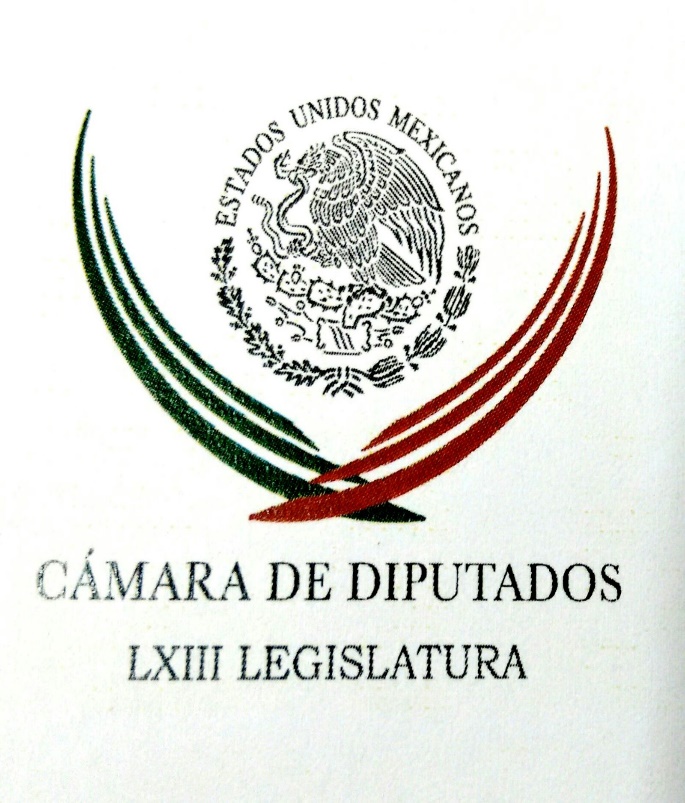 Carpeta InformativaPrimer CorteResumen: Jesús Sesma. Diputados del Partido Verde respaldan proyecto de Enrique PeñaDiputados pagan 6 mdp por mural conmemorativo de la ConstituciónAl frente del Senado buscaré llegar a acuerdos en beneficio del país: EscuderoHasta lanzacohetes incautaron a 'El Chapo'CNTE pide propuestas al Gobierno para retomar diálogoManelich Castilla Craviotto, nuevo comisionado general de la Policía Federal30 de agosto de 2016TEMA(S): Trabajo Legislativo FECHA: 30/08/2016HORA: 06:41 AMNOTICIERO: En los Tiempos de la Radio EMISIÓN: Primer Corte ESTACIÓN: 103.3 FM GRUPO: Fórmula 0 Jesús Sesma. Diputados del Partido Verde respaldan proyecto de Enrique PeñaOscar Mario Beteta, conductor: Jesús Sesma, opina en este espacio.Jesus Sesma, colaborador: Muy buenos días, Oscar Mario. El pasado martes, los diputados federales del Partido Verde tuvimos la oportunidad de intercambiar algunas ideas con el señor Presidente, y aprovechamos para reiterarle todo nuestro respaldo incondicional a su proyecto de nación.Les comento lo anterior, porque sigo creyendo firmemente que este ha sido uno de los periodos más importantes en la historia de México, y es un verdadero honor para el Partido Verde poder participar en él.Mientras otros gastan sus energías pensando en el 2018, nosotros nos mantenemos con la mirada bien puesta en el día a día conscientes de que hoy tenemos una responsabilidad que cumplir para darle buenos resultados al pueblo de México. Por eso es que seguiremos adelante. Estamos a punto de comenzar un nuevo periodo de sesiones en el Congreso de la Unión, y nos hemos preparado como nunca antes. Elaboramos una agenda legislativa muy ambiciosa para hacer realidad todos los compromisos que hicimos con los mexicanos en las pasadas elecciones y para impulsar las reformas del señor Presidente.Para cumplir con este objetivo, Oscar Mario, los diputados y los senadores del Verde nos reunimos también la semana pasada con integrantes del Gabinete del Presidente en nuestra reunión plenaria. La intención fue hacer acuerdos con ellos para seguir apoyándolos, pero también para hacerles llegar todas las inquietudes que hemos recogido de la sociedad mexicana.Lo hicimos, también, porque para nosotros es muy importante que la gente siga confiando en el Verde, nuestros compromisos y nuestras promesas. De esta manera es que queremos aclarar varias cosas, primero: que tenemos la agenda propia y que surge de nuestros principios, sobre todo de las demandas de la gente. Y segundo, que no les fallaremos a los mexicanos en nada de lo que hemos comprometido con ellos, y tercero, y el más importante, es que seguiremos apoyando al señor Presidente hasta el último día de su mandato.Espero sus comentarios en mi twitter @ChuchoSesmaPVEM y en mi Facebook que es mi nombre Jesús Sesma.Gracias amigos, que tengan un excelente día.  Te mando un fuerte abrazo, Oscar Mario. Duración 2’12” rrg/mTEMA(S): Trabajo Legislativo FECHA: 30/08/16HORA: 00:00NOTICIERO: MVS NoticiasEMISIÓN: Primer CorteESTACIÓN: Online GRUPO: MVS0Diputados pagan 6 mdp por mural conmemorativo de la ConstituciónEn la Cámara de Diputados, las actividades para festejar el centenario de la Constitución no están resultando del todo austeras.Este lunes 29 de agosto, los presidentes salientes de la Mesa Directiva de San Lázaro, Jesús Zambrano; y de la Junta de Coordinación Política, César Camacho, encabezaron la develación del mural escultórico “Relieve que conmemora el Centenario de la Constitución de 1917”, encargado al escultor Ricardo Ponzanelli.La realización de la obra tuvo un costo de seis millones de pesos, esto, de acuerdo al contrato identificado con el número DGAJ-036/2016, cuya vigencia es del 16 de mayo al 31 de diciembre del 2016.Durante la presentación del mural elaborado en una aleación de bronce, cobre y otros metales; el cual muestra los símbolos más relevantes para el Congreso: la campanilla, la urna en la que votaron los constituyentes, el tintero y la pluma con la que se firmó el texto constitucional, los congresistas no dieron detalles del costo.En el portal electrónico de la Cámara de Diputados tampoco se pueden conocer más datos, excepto el número del contrato firmado con Ricardo Eduardo Pedro Ponzanelli Quintero; que su vigencia corre de mayo a diciembre del presente año; y que su costo de seis millones de pesos, más IVA, se cubrirá en tres exhibiciones.El contrato fue adjudicado por la vía directa por la Junta de Coordinación Política, integrada por los líderes de todas las fracciones parlamentarias.Al momento de dar a conocer el mural referido, cuyas dimensiones son 15 metros de largo por seis de alto, los diputados Zambrano Grijalva y Camacho Quiroz también presentaron la colección de libros “La Constitución nos une”, que estuvo a cargo del Consejo Editorial del Recinto y que se integra con 27 obras editadas en 32 volúmenes.La base de datos electrónica de la Cámara y que da cuenta de los acuerdos tomados por los principales órganos de gobierno y parlamentarios, organizados por mes y año, no cuenta con información sobre la colección de libros referida.Sin embargo, al continuar con la búsqueda de los acuerdos del Comité Editorial, es posible acceder al acta de la Tercera Reunión Ordinaria, del 16 de febrero de 2016, en a que se informó queEl documento agrega que el tiraje inicial de la obra será de mil ejemplares y podrá extenderse conforme a las necesidades de la Cámara. La distribución, añade, se hará entre los 500 diputados, los 128 senadores, las bibliotecas públicas de todo el país. No obstante, no habla del monto a pagar por la impresión que se realizó en los talleres gráficos del recinto. ys/m.INFORMACIÓN GENERALTEMA(S): Información general FECHA: 30/08/2016HORA: 07:44 AMNOTICIERO: Enfoque Noticias EMISIÓN: Primer  Corte ESTACIÓN: Online GRUPO: NRM Comunicaciones 0 Al frente del Senado buscaré llegar a acuerdos en beneficio del país: EscuderoEn entrevista para Enfoque Noticias, Pablo Escudero, próximo presidente de la Mesa Directiva del Senado de la República dijo que este nombramiento es una alta distinción y una gran responsabilidad, además resaltó que le han dado su respaldo muchos senadores, por lo que agradeció el apoyo.Indicó también que es una gran responsabilidad ya que se tienen pendientes nombramientos importantes para el país como por ejemplo el nombramiento del fiscal anticorrupción, el consejo consultivo del INAI y del colegio de notables que encabezará el Sistema Anticorrupción.Escudero dijo que sus encargos principales es buscar acuerdos, hacer que todos los temas, aunque sean polémicos, vayan saliendo adelante por el bien del país y se pongan adelante los temas más importantes para los mexicanos.Afirmó que se revisará el Sistema Penal Acusatorio y que ha tenido deficiencias, que se tienen que corregir.Aseguró ya hay temas que están sobre la mesa, además de los temas que cada partido pongan para la discusión.El senador comentó que el tema del federalismo es un tema pendiente, afirmó tendrá que estar sobre la mesa ya que se está cerca de los festejos del aniversario de la Constitución, ya que esto permitirá estar conscientes de hacia dónde vamos y hacia donde debe ir el país. rrg/mTEMA(S): Información general FECHA: 30/08/2016HORA: 06:47 AMNOTICIERO: En los Tiempos de la Radio EMISIÓN: Primer Corte ESTACIÓN: 103.3 FM GRUPO: Fórmula 0 Miguel Barbosa. La autoridad de México está obligada a promover, respetar y garantizar los derechos humanosOscar Mario Beteta, conductor: Don Miguel Barbosa Huerta con su análisis y comentario. Miguel Barbosa, colaborador: Buenos días, Oscar Mario. En México todas las personas deben de gozar de los derechos humanos reconocidos en la Constitución y en los tratados internacionales de los que nuestro país forma parte, la autoridad de México está obligada a promover, respetar y garantizar los derechos humanos bajo los dos principios siguientes: Igualdad y no discriminación. El Artículo primero de la Constitución, derivado de la gran reforma de 2011, prohibió toda forma de discriminación motivada por diversas razones, entre las cuales se encuentran las preferencias sexuales. Las preferencias sexuales o la orientación sexual son derechos humanos que tienen que ser garantizados bajo los principios mencionados de igualdad y no discriminación. Las preferencias sexuales o la orientación sexual son parte fundamental del respeto a la dignidad, las preferencias sexuales y la orientación sexual son elementos determinantes de la vida privada, del desarrollo de la identidad personal, del plan de vida de cada quien, de la personalidad individual y están ligadas al concepto de libertad, autodeterminación, ya que cada persona puede escoger libremente las circunstancias que le dan sentido a su existencia conforme a sus propias acciones y convicciones. Así lo reconoce la Comisión Interamericana de Derechos Humanos. En ese orden de ideas, celebrar un matrimonio heterosexual o igualitario es un derecho humano derivado de la autodeterminación de las personas que toman decisiones fundamentales de su vida, como con quién vivir, por ello negar el derecho a contraer matrimonio a personas del mismo sexo resulta discriminatorio y atenta contra su dignidad y libertades. El esquema constitucional actual de los artículos primero y cuarto de nuestra carta magna, vinculados a los criterios jurisprudenciales de la Suprema Corte de Justicia de la Nación resuelven en los términos expuestos la constitucionalidad de los matrimonios entre personas del mismo sexo o matrimonios igualitarios, o matrimonios homoparentales, y la inconstitucionalidad de las leyes federales o locales que lo prohíban. Los invitamos a que sigamos en contacto en Twitter en la dirección @MBarbosaMX y en Facebook en la dirección L. Miguel Barbosa. Duración 2’ 37” rrg/mTEMA(S): Información General FECHA: 30/08/16HORA: 07:08NOTICIERO: ExcélsiorEMISIÓN: Primer CorteESTACIÓN: OnlineGRUPO: Imagen0Hasta lanzacohetes incautaron a 'El Chapo'Hasta un lanzacohetes confiscó la PGR en el proceso de investigación del grupo que ayudó a la fuga de Joaquín Guzmán Loera, alias El Chapo Guzmán, del Penal de Máxima Seguridad de El Altiplano.De acuerdo con el documento Logros 2015-2016 de la Procuraduría General de la República, que su titular, Arely Gómez entregó ayer a los senadores del PRI que realizan aquí su plenaria previa al nuevo periodo ordinario de sesiones, en el proceso de investigación de los cómplices de El Chapo, se decomisaron también 13 avionetas, tres armas de fuego, cinco granadas, 43 teléfonos celulares, ocho radios satelitales, 48 vehículos y 17 motocicletas.Mediante la coordinación de esfuerzos y el intercambio de información entre todas las dependencias del gabinete de seguridad, el trabajo ministerial, pericial y de inteligencia se logró desarticular en 181 días al grupo responsable de planear, organizar y materializar la fuga de Joaquín Archivaldo Guzmán Loera, y su reaprehensión el 7 de enero de 2016”, dice el documento.Detalla que 46 personas fueron consignadas; de ellas, 37 por la fuga y nueve por la reaprehensión; 41 autos de formal prisión y cinco órdenes de aprehensión pendientes de cumplimiento.En otro rubro, informa que se disminuyó significativamente el número de testigos colaboradores, de 66 en 2012 a sólo 10 en este año.Mantener a personas en dicho programa, sin evaluar la veracidad de sus manifestaciones, generaba que los testigos mintieran para seguir obteniendo beneficios.” ys/m.TEMA(S): Información GeneralFECHA: 29/08/2016HORA: 06: 30 AMNOTICIERO: En los Tiempos de la RadioEMISIÓN: Primer CorteESTACION: 103.3 FMGRUPO: FormulaJoaquín López-Dóriga. El Presidente de la República ratificó a Alfredo Castillo en la Conade Oscar Mario Beteta, conductor: El comentario de Joaquín López-Dóriga. Joaquín López-Dóriga, colaborador: Gracias, Oscar Mario, muy buenos días. Me da mucho gusto saludarte. Pues nada, el Presidente de la República ratificó a Alfredo Castillo al frente de la Comisión Nacional del Deporte, la llamada Conade. Castillo dijo: "Señor Presidente, usted siempre nos ha enseñado que tenemos que asumir muchas veces los costos, a veces son muy altos, y poner orden". Dijo también que 16 de los deportistas mexicanos se ubicaron entre los mejores cinco del mundo, superando lo que ha hecho México en los últimos 20 años. La verdad, la verdad es que así como asume Castillo los logros de las Olimpiadas, debe asumir las derrotas y los fracasos. No se puede asumir sólo la parte bonita. La responsabilidad va con todo, completa. Duración: 00’ 56” bmj/mTEMA(S): Información general FECHA: 30/08/2016HORA: 07:52 AMNOTICIERO: Enfoque Noticias EMISIÓN: Primer  Corte ESTACIÓN: OnlineGRUPO: Multimedios 0 CNTE pide propuestas al Gobierno para retomar diálogoFrancisco Bravo, miembro de la Comisión Política de la Coordinadora Nacional de Trabajadores de la Educación (CNTE), dijo que el gobierno federal debe de hacer propuestas para solucionar el conflicto magisterial, en lugar de continuar con su negativa para derogar la reforma educativa."Lo hemos repetido muchas veces, la abrogación no, entonces que sí, que sí es lo que el gobierno puede proponer, poner sobre la mesa que nosotros podamos discutir. El problema es que no hay nada sobre la mesa", dijo Bravo en entrevista con Ciro Gómez Leyva para Grupo Fórmula.Este lunes, el secretario de Gobernación, Miguel Ángel Osorio Chong, dijo que si se retoma el diálogo con la CNTE, éste tiene que ser público y transparente "para que los mexicanos sepan que no estamos negociando la ley".Bravo dijo estar de acuerdo con el secretario de Gobernación, pues para que las mesas sean resolutivas tienen que ser públicas."Estamos tajantemente de acuerdo, hemos dicho que para que las mesas sean resolutivas tienen que ser públicas", agregó.Reiteró que la Secretaría de Gobernación no ha respondido a su llamado para restablecer las negociaciones, luego de que éstas se suspendieran por no haber iniciado el ciclo escolar."El conflicto existe, el conflicto sigue y mientras no haya una discusión real de la Reforma Educativa esto va a seguir", advirtió. rrg/mTEMA(S): Información GeneralFECHA: 30/08/2016HORA: 05: 47 AMNOTICIERO: En los Tiempos de la RadioEMISIÓN: Primer CorteESTACION: 103.3 FMGRUPO: FormulaCarlos Javier González. Controversia por evaluación de maestrosCarlos Javier González, colaborador: Parece ser que la CNTE ha logrado finalmente uno de sus más importantes objetivos que sería abolir la evaluación obligatoria para los maestros. Esto que sin duda alguna para ellos puede parecer un triunfo, en realidad sería un gran fracaso no solamente para el gobierno del Presidente Enrique Peña Nieto, sino para el país en su conjunto. Aquí tenemos que ver que en el asunto de la reforma educativa cada vez empiezan a entrar más y nuevos actores. El ingeniero Cuauhtémoc Cárdenas ha recientemente hecho declaraciones en el sentido de que se incorporará a un apoyo que sería a una Reforma Educativa a través del Poder Legislativo. Sin duda alguna, ésta es una noticia importante, porque Cuauhtémoc Cárdenas a querer o no sigue siendo un referente importante como una fuerza moral importante de las izquierdas de México, sobre todo de las izquierdas más serias, de las izquierdas académicas, de las izquierdas pensantes, no de las izquierdas recalcitrantes como las que se concentran en Morena y en algunos sectores extremistas del Partido de la Revolución Democrática. El hecho de que se hable de una contrarreforma a la reforma educativa puede ser una buena solución en caso de que lo que entienda el gobierno y entiendan los congresos es que no se trata de una reforma educativa que no esté funcionando en el país. Tenemos muchas latitudes del país, de hecho, casi todas en las cuales la reforma está trabajando y trabajando bien, en las cuales la reforma está funcionando y los maestros están tomando en serio todas aquellas nuevas obligaciones que han derivado de las reformas educativas alto nivel constitucional como a nivel legal. Creo que es importante que volvamos a insistir sobre el hecho de que de manera sistemática los estados que siempre aparecen en los últimos niveles del desarrollo del país son aquellos en los cuales la CNTE se ha encargado de educar a los niños, desafortunadamente, y por ello no sería insensato pensar en una relación con un vínculo causal entre la mala calidad de la educación con los bajos niveles de aprovechamiento y de desarrollo. Sería un error de parte del Gobierno Federal y del Poder Legislativo abrogar una reforma que, sin duda alguna, aportará muchos beneficios al país, pero también sería un error hacer oídos sordos a una realidad social que está presente en estados cuyas cuestiones culturales y cuyas tradiciones desde siempre han tenido como base justamente los usos y costumbres, tales como estos estados que acabamos de mencionar. Hasta aquí mi comentario, Oscar Mario, muy buenos días y hasta la próxima. Duración: 02’ 44” bmj/mTEMA(S): Información General FECHA: 30/08/16HORA: 00:00NOTICIERO: MVS NoticiasEMISIÓN: Primer CorteESTACIÓN: OnlineGRUPO: MVS0Manelich Castilla Craviotto, nuevo comisionado general de la Policía FederalEl comisionado general de la Policía Federal, Maestro Manelich Castilla Craviotto, es originario de Mérida, Yucatán, tiene 43 años de edad; es Licenciado en Derecho y Maestro en Ciencias Penales por el Instituto Nacional de Ciencias Penales (Inacipe).Cuenta con una sólida trayectoria dentro de la institución, amplia experiencia en Ciencias Penales, seguridad pública. Es académico y abogado postulante. Asimismo, tiene entrenamiento en alta dirección policial por la Policía Nacional de Colombia, el FBI y la Real Policía Montada de Canadá.Está capacitado en materia de seguridad pública, análisis operativo de la criminalidad, y responsabilidad social empresarial, así como gerencia del servicio policial en Bogotá, Colombia.En el ámbito policial, Castilla Craviotto se integró en 2010 a la Policía Federal como Coordinador Estatal de la Policía Federal en San Luis Potosí.Del año 2011 al 2013 fungió como Comisario adscrito al área de Operaciones de la División de Seguridad Regional de la Policía Federal; además de ser Representante de la División de Seguridad Regional en el “Taller APEC en materia de lucha contra el terrorismo de autobuses: compartiendo mejores prácticas” celebrado en Manila, Filipinas en julio de 2012. Posteriormente en ese mismo año asumió la responsabilidad en la titularidad  de dicha División.Se desempeñó como enlace ante la Oficina de las Naciones Unidas para el Crimen y la Droga (Unocd) en el proceso de evaluación de la institución.Fue designado en 2014 como Ministro Agregado de la Policía Federal en la Embajada de México en Colombia y sus nueve países concurrentes en Sudamérica.En el 2013 fue nombrado como asesor en la oficina del Comisionado General, en 2014 fue Ministro agregado de la Policía Federal en la Embajada de México en Colombia, para posteriormente el 22 de agosto de ese mismo año, asumir el cargo de Titular de la División de Gendarmería de la Policía Federal, responsable de la tutela de los ciclos productivos del país; puesto que ocupó hasta el 29 de agosto de 2016. ys/m.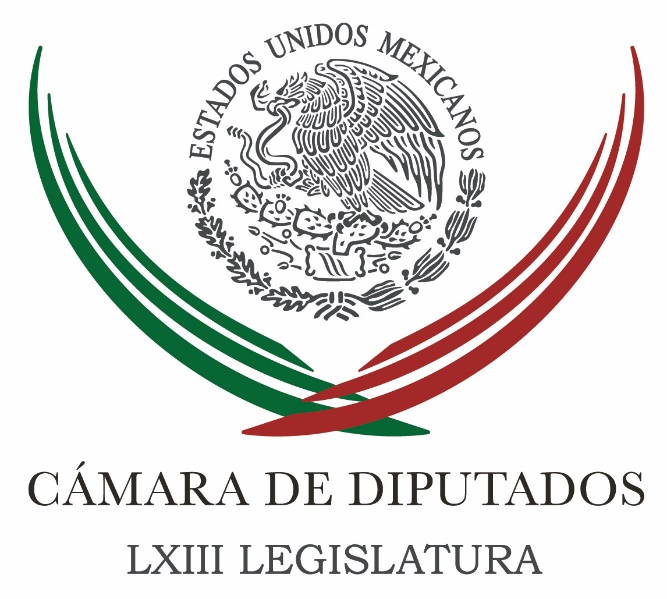 Carpeta InformativaSegundo CorteResumen: Jesús Zambrano. Reunión del PRDMorena busca crecer con apoyo a acciones que afectan la educaciónProponen reforma para alargar vida de los aparatos electrónicosDestaca Osorio Chong agenda de los diputados de Encuentro SocialCarolina Monroy. Reunión plenaria del PRIRoberto Gil Zuart. Su periodo al frente de los senadoresSenado analizará designación del Fiscal Anticorrupción: EscuderoCNDH llama al Ejecutivo reconocer competencia de ONU sobre desapariciones forzadasUniversidades, fundamentales en Reforma Educativa: Nuño30 de Agosto 2016TEMA(S): Trabajo LegislativoFECHA: 30/08/2016HORA: 08:15NOTICIERO: En los Tiempos de la RadioEMISIÓN: Segundo CorteESTACION: 103.3 FMGRUPO: FórmulaJesús Zambrano. Reunión del PRDOscar Mario Beteta (OMB), conductor: Bueno, pues de menos a más, los diputados federales del PRD concluyen su reunión plenaria acompañados del jefe del Gobierno de la Ciudad de México, Miguel Ángel Mancera; Alejandra Barrales, presidenta nacional de ese partido, y los gobernadores en funciones emanados de sus filas: Gabino Cué, Arturo Núñez, Silvano Aureoles y Graco Ramírez. Saludo siempre con gusto a don Jesús Zambrano, presidente de la Mesa Directiva de la Cámara de Diputados, expresidente del Sol Azteca. Don Jesús, muchas gracias y buen día. Jesús Zambrano (JZ), presidente de la Mesa Directiva de la Cámara de Diputados: Muy buenos días, Oscar Mario, con el gusto saludarte y a tus órdenes, como siempre. OMB: Oiga, dígame, en esta reunión plenaria, con todo respeto, como dicen por allá, ¿no le jalaron las orejas a Gabino Cué, a Arturo Núñez, a Silvano Aureoles y a Graco Ramírez? JZ: Pues mira, generalmente más bien este tipo de reuniones es para que ellos escuchen cuáles son las preocupaciones fundamentales que tienen los grupos parlamentarios, en este caso el grupo parlamentario del PRD en la Cámara de Diputados, y nosotros escuchar cuáles son sus preocupaciones. Obviamente que ya en pláticas más en corto, como se dice, bilaterales, obviamente que platicamos de estos temas que preocupan, de cómo está la situación del magisterio, del retorno a clases en Oaxaca. Yo mismo me he mantenido en comunicación con Gabino Cué y, desde luego, también con estas situaciones, problemas que se han dado en las últimas semanas en Morelos, con Graco Ramírez. Allí por supuesto que estamos pendientes, hablamos, intercambiamos preocupaciones, sugerencias que llegamos a hacer de parte nuestra para que las cosas puedan funcionar mejor, pero es en ese ánimo, en ese tono como pues mantenemos esta relación con los gobernantes nuestros, ¿no? OMB: Oiga, porque pues después de este papel tan triste de los cuatro que llegaron y que representan al Sol Azteca, bueno, se ha levantado mucha expectativa en el arribo de Miguel Ángel Yunes al gobierno de Veracruz, quizá menos con José Rosas Aispuro porque no está tan... No existe esa problemática con el gobernador actual en Durango, pero sí y mucho también en Quintana Roo, con la llegada de Carlos Joaquín. ¿Creen que se vaya a proceder contra Roberto Borge y Javier Duarte antes de que se dé la transición? JZ: Mira, yo no veo... OMB: Porque es una especulación por todos lados, ¿no? JZ: Sí, claro, sí. No veo la decisión realmente tomada por parte del presidente Peña, por parte del Gobierno de la República, pero me parece que sería lo aconsejable que sucediera, particularmente con el caso concreto de Veracruz, luego de todos los escándalos que han estado sucediendo, que se han estado dando a conocer en los últimos días; una verdadera vergüenza hasta para el propio Gobierno Federal, para el PRI como partido gobernante a nivel nacional y concluyendo en Veracruz. En verdad que, como se dice coloquialmente, dan pena ajena este tipo de personajes que se están revelando toda la porquería, todo lo que se hizo con el gobierno de Veracruz y todo lo que han dejado a su paso y también lo que se han llevado por donde pasa, ¿no? Entonces de veras que yo pensaría que lo prudente, lo aconsejable, lo inteligente como le queramos llamar, lo responsable por parte del Gobierno del presidente Peña debería ser "Oigan, oye, a ver, ya, no lo metas a la cárcel, retíralo, dile que se haga a un lado", que no lo metan a la cárcel sin juicio previo, a eso me refiero; pero de que debe procederse, tarde o temprano tiene que hacerse, de eso estoy absolutamente convencido; si no todo lo que hemos estado haciendo del entramado de nuevas leyes anticorrupción, de transparencia va a ser mera palabrería si no se ve acompañada con hechos que acrediten la disposición real del Gobierno de la República de actuar, uno de los órganos que se encargan de investigar las cuentas públicas, la Auditoría Superior de la Federación. OMB: Y desde su perspectiva entonces, si no me corrige, ¿dice, o entendí mal, falta voluntad por parte del Gobierno Federal para llevar ante la justicia a Javier Duarte y a Roberto Borge? JZ: Yo creo que sí, yo creo que falta la determinación, la decisión clara de acreditarse... OMB: ¿Pero no ven avances? Porque supuestamente hay avance, ¿no? JZ: Está en curso la indagatoria de la Auditoría Superior de la Federación sobre observaciones que han hecho sobre posibles desvíos o seguros desvíos que se realizaron con recursos federales en el gobierno de Veracruz, en este de Javier Duarte, y lo que estamos esperando es que se llegue a alguna conclusión o que le digan al Presidente "A ver, Presidente, aquí hay esto claramente comprobado; mire, esto no puede seguir así". Pero, insisto, ante situaciones que hemos estado viendo, como esto de los testamentos de... OMB: No, bueno, pero es una de tantas, es una de tantas. JZ: Es una de tantas, efectivamente. OMB: Y además comenzó en el 2006 este señor con sus... JZ: Así es. OMB: Con sus malos manejos, ¿no? JZ: Pero bueno, hasta ahorita no se advierte que haya una determinación o una decisión de parte del Gobierno de la República de actuar contra personajes de estas características. OMB: Pero usted como... Todavía presidente, ¿verdad? De la... JZ: Sí, mañana termino mi... OMB: Todavía presidente, ¿pero que escucha allí, en los pasillos y en los comedores de...? Oiga, ¿se sigue comiendo mal o bien ahí, en la Cámara de Diputados? By the way. JZ: Hace rato que no se come bien, pero lo que se ve es que... OMB: ¿Pero qué se escucha ahí, en el desayunito, en la comida; qué escucha usted, qué dicen? JZ: Esto que estamos comentando, a los propios priistas... OMB: Porque platica con todos usted. JZ: Claro, claro, sí, obviamente, pero los directamente interesados en el caso, que son los priistas que convivo, trato mucho con ellos ahí por razones mismas del trabajo de la Cámara, pues así, sale el tema y dicen "Híjole, qué bárbaro, debieran ya tomarse medidas, son cosas de vergüenza éstas que estamos viendo", ¿y qué más pueden decir? No son ellos los que toman las decisiones. OMB: No, pero debe de pasar algo y hay, como usted dice, simplemente rumores de que pronto al menos se va a proceder contra estos dos personajes porque ahí está el resultado de la elección, ¿no? Lo que finalmente la ciudadanía decide, ese hartazgo por la pésima gestión de estos dos personajes. JZ: Así es, sí; entonces vamos a esperar a ver qué es lo que sucede, qué determinaciones, qué decisiones toma el Presidente en los próximos días, podría ser a propósito de la presentación del informe. El día 1° de septiembre podría ser el marco para un anuncio que deje clara esa determinación, esa voluntad del Gobierno del presidente Peña. OMB: Oiga, me imagino, y yo no sé si van a tener alguna reunión de emergencia porque en las encuestas que se han... Claro que las casas encuestadoras ya no gozan del prestigio de antes, pero bueno, finalmente los números que se dan a conocer ponen al PRD, y usted lo sabe, don Jesús, en... Uno, dos, tres, en quinto lugar, el PRI y el PAN prácticamente empatados en cuanto a preferencia electoral, Morena en tercer lugar, los independientes en cuarto lugar y al PRD, en un ejercicio que se publicó esta semana o a finales de la anterior con sólo el 4 por ciento de intención de voto. Es algo que debe preocuparles, don Jesús. JZ: Pues es algo que debe preocupar, pero también es algo a lo que debemos creerle muy poco porque el PRD jamás ha tenido un 4 por ciento. Su última votación en un escenario muy difícil y complicado, que fueron las del año pasado, fueron 12 por ciento; apenas las últimas que tuvimos el pasado 5 de junio en varios estados de la República nos colocaron en prácticamente el mismo nivel de votación del 12 por ciento y que es ahí, en todo caso, en donde está situado el voto duro del PRD. Ahora, estamos haciendo cosas, estamos reorganizando el partido, estamos tomando decisiones, está nuestra actuación en las Cámaras, está la actuación de los gobernadores, que siempre estamos esperando que lo hagan de la mejor manera. Bueno, pues todo esto tendrá que acreditarlo. Y luego van a venirse rumbo al 2017 elecciones en cuatro estados de la República, tres de ellos para gobernador, particularmente la del Estado de México, y luego la del 2018; van a tener que darse alianzas, confluencias entre fuerzas políticas. Vamos a ver con quiénes y entre quiénes se logran estos acuerdos, estas alianzas, coaliciones electorales y qué candidaturas también se llevan. Entonces, mira, las encuestas por supuesto que hay que tomarlas en cuenta, no hay que menospreciar el ejercicio que se hace, porque unos dan el cuatro, otros... Yo apenas conocí también la semana pasada otra que nos coloca en el 12 por ciento, casi empatado con Morena; hay que tomarlas en cuenta, pero para hacer cosas, para buscar atender lo que nos está diciendo la gente. Pero yo tengo toda la convicción de que el PRD va a ser factor decisivo para que, particularmente en las elecciones del 2018, para lo que vaya a suceder en el país... Es decir, si vamos todos separados, si no hay ninguna coalición, es altamente probable que el PRI vuelva a ganar con su maquinaria electoral y continúe al frente de la Presidencia de la República. Si el PRD se coaliga con otro partido, lo más probable es que esa coalición, con la que se coaligue, con la que se alíe el PRD, sea la que gane y entonces si el PRD juega solo pues lo más probable es que no haya ningún cambio. Si el PRD juega con su 10, 12 o equis por ciento que tenga con otra fuerza, va a cargar el sentido finalmente del resultado de la votación con esa fuerza con la que se haga la coalición y que tendrá que ser una coalición con compromisos claros de gobierno, es decir, de qué es lo que estamos ofreciéndole a la sociedad, de cómo y por dónde debe cambiar el rumbo del país. Porque las cosas están mal, eso también está muy claro; tú lo expresas, lo reflejas en todos los espacios noticiosos, comentarios que se hacen ahí, en tu cabina. Desde lo que es el espacio noticioso de ustedes, Oscar Mario, reflejan muy claramente qué es lo que está pasando en el país y las cosas no van bien, lamentablemente. Y hay que cambiar, hay que cambiar de rumbo, hay que cambiar de sentido y en eso es en lo que el PRD está interesado y se preocupa por eso y se quiere seguir ocupando de eso. OMB: Oiga, pero es que algunos dicen "Sin el PRD no hubiera habido ese cambio tan importante y el triunfo en Veracruz y en Quintana Roo" y otros dicen "Bueno, el PRD abonó muy poco"; ¿cuál sería su opinión objetiva? JZ: Pues objetivamente que el PRD fue factor decisivo en los triunfos que se tuvieron, en este caso concreto aliados con el PAN, porque ve no más las diferencias de votaciones y el peso que electoralmente el PRD tiene en esas entidades, que en el menor de los casos, en Durango, hemos tenido alrededor del 5, 6 por ciento de la votación, pues sin ese 5, 6 por ciento no se hubiera logrado absolutamente ningún triunfo de esta coalición opositora al PRI; ya no digamos en Veracruz y en Quintana Roo, en donde la presencia del PRD ha sido mucho más grande tradicionalmente, gobernamos municipios en el caso de concreto de Veracruz y, vaya, tengo la confianza de que vamos a ganar todavía más en esas elecciones municipales del próximo año. En Quintana Roo el PRD incluso ha ganado la mayoría del electorado en elecciones presidenciales. Entonces es un factor y seguirá siendo un factor fundamental para los cambios que se deban dar en el país. OMB: Entonces dice don Jesús Zambrano "El PRD sí hizo la diferencia, al menos en estas tres entidades, para ganar". JZ: Por supuesto que sí. OMB: Oiga, y con rumbo al Estado de México, quizá no cuentan con un candidato tan fuerte como se menciona en este momento Josefina Vázquez Mota en el PAN, entonces, lo más probable es que vayan aliados con el blanquiazul también el Estado de México, ¿no? JZ: Todavía es un asunto que se tiene que discutir. OMB: No, pero les conviene, ¿no? Les conviene. JZ: Yo creo que lo que convendría sería que se diera una coalición electoral de un amplio espectro político, diría yo, en el Estado de México; va a ser un estado clave con rumbo a las elecciones del 2018 en la presidencia de la República. OMB: Y hablando del 2018, me imagino que están trabajando en reposicionar a su partido, al sol azteca, con una nueva ideología y con una nueva imagen que permita o que sustente un cambio de estrategia y que no sea tanto la diferencia con un órgano como el de Andrés Manuel Morena, ¿no? JZ: No, por supuesto que... OMB: Pero tienen mucho y como que no le han atinado, con todo respeto, don Jesús, ¿o qué? JZ: No, mira, yo creo que, en primer lugar, hay que decir, reconocer que la división que provocó López Obrador al salirse del PRD constituye, desde luego, una fractura en el seno de lo que es el electorado de izquierda; el responsable de la fractura de la división de izquierda es él, porque él fue el que tomó la decisión de salirse y decir: "yo quiero mi propio partido, porque éste ya no me responde como yo considero, no lo tengo a mi servicio". Bueno, pues ahí se salió y conformó Morena, le dio forma a lo que ya venía haciendo desde hacía años, prácticamente desde el 2006. Y yo veo las distintas encuestas, incluidas otras que hemos mandado a hacer nosotros, para valorar políticamente la situación del país y cómo ve el electorado, la sociedad a las distintas fuerzas políticas, y es obvio que lo que al PRD y a las fuerzas de izquierda, la gente lo que más le critica es el no ofrecer, dicen ellos, soluciones, siguen viendo como un partido conflictivo. y siguen en menores segmentos de la sociedad viendo a López Obrador en el PRD, y entonces de todas sus posiciones radicales, de todo esto que pasó, desde que tomó Reforma, manifestaciones de su alianza con la CNTE, etcétera, siguen cargándole una parte importante al PRD. Ahí tenemos nosotros una tarea necesaria de deslinde, de clarificación, de desmarcamiento, por así decirlo, y que claramente el PRD se suma como una fuerza que está verdaderamente comprometida con el desarrollo democrático del país, con profundas transformaciones, pero que se den dentro de los marcos institucionales, alejados de estridencias, etcétera. De una izquierda responsable, de una izquierda democrática, de una izquierda que asume con responsabilidad que tiene que escuchar a los demás, asumir con ellos una posición de respeto a los que son diferente y poder caminar en ese sentido, y yo creo que ahí tenemos esta labor; y es en lo que la nueva dirección del partido que está empeñada y ha empezado a trabajar para justamente poder posicionar una imagen diferente. Pero lo más importante es nuestro compromiso, con lo que se va a venir ahora, de defender para el Paquete Económico del 2017, que no haya recortes al gasto social, que haya inversión productiva, que en todo caso los recortes que se den se sitúen en el área de tener un gobierno menos caro, con sueldos de los altos funcionarios no tan grandes y que se eliminen los gastos suntuosos, duplicidades, etcétera. Pero que pongan el acento en ver cómo se reactiva la economía, cómo se generan empleos, cómo se recupera el poder adquisitivo de los salarios de la gente. Yo creo que esto es en los hechos en donde, entre muchas otras cosas, debemos nosotros acreditar que somos una fuerza que , como lo hemos hecho en otras ocasiones, está comprometida con el desarrollo del país, porque sin el PRD no se hubieran dado muchos de los cambios que el país hoy tiene, una mayor pluralidad, una mayor tolerancia, mayores libertades para mucha gente que antes no existían, mayores derechos sociales ahí, en donde hemos llegado a gobernar y también que se han asumido como programas sociales del Gobierno de la República en su momento. Entonces eso hay que seguirlo acreditando, eso hay que seguirlo trabajando y ése es nuestro compromiso. OMB: Bueno, y finalmente, hablando de las prioridades en la agenda legislativa para el periodo que comienza pues pasado mañana, pero bueno, en relación al reposicionamiento, que es en lo que me imagino están trabajando todos ustedes, quizá no alcance para el 2017, pero sí debe ser suficiente para llegar mejor al 2018, ¿no, don Jesús? JZ: Por supuesto que... Mira aquí... OMB: Necesitan un buen creativo y darle ahí a la imagen y propuestas y no más de lo mismo, ¿no? Como la mayoría de los partidos políticos, que en los tiempos oficiales no dicen nada; ustedes los podrían aprovechar para algo bueno, no sé. JZ: Hay que cambiar, por cierto, esa ley electoral, que en lugar de los spots que, efectivamente, como tú bien dices y yo lo comparto, no se dice gran cosa, no se dice nada, pues propiciar mejor el uso con mayores tiempos compactados para mensajes de verdadera oferta política, programática de gobierno a la población, propiciar debates, a ver qué plantea uno y otro partido o uno u otro candidato. Todo eso tiene que hacerse ya, no tiene que esperar hasta el 18, ésa es mi convicción y estamos preparándonos para jugar un papel relevante también en el 2017, ¿no? En el 2018, es así como que todavía se ve muy lejano, con el conjunto de acontecimientos que se siguen sucediendo en el país. OMB: Bueno, pues hemos recibido ahorita ya muchos comentarios para usted, dicen "Bueno, pero si finalmente van aliados con el PAN, ¿para que se reposicionan?". Yo creo que se tienen que reposicionar, independientemente si van o no aliados con el PAN, ¿no? Son preguntas del auditorio que le estoy dando. JZ: Sí, sí, pero yo les digo con todo respeto que pues somos una fuerza propia, que tiene sus propios planteamientos y que los busca hacer valer en el marco de alianzas, de coaliciones; si no, pues mejor desaparecemos el PRD, ¿no? OMB: Claro, pero fíjese, surgen en 89, ya son 90, 10, 20, 30 y tantos años, tienen una gran infraestructura, han logrado un muy buen posicionamiento y muchos triunfos a lo largo de su vida, pero a veces el edificio parece como... Es un gran edificio y a veces parece como que está vacío o desorganizado, con todo respeto, ¿no? Don Jesús, pero allí está esta construcción, que es todavía muy sólida. JZ: Hay problemas, desde luego, que debemos operar, ésos hay que asumirlos autocráticamente y estamos precisamente ocupándonos de esto porque, efectivamente, un partido desorganizado, que la gente lo ve así también, pues no genera confianza en amplios sectores de la sociedad, por eso estamos... Necesitamos hacer ese esfuerzo de afinar nuestra posición, nuestros planteamientos, nuestra propia organización, nuestra imagen, como tú lo apuntabas muy bien, y todo eso es parte de un trabajo que la nueva dirección del partido está tomando en sus manos, Oscar Mario. Yo tengo la confianza de que el PRD, así como tiene esa historia, que surge, efectivamente, desde 89 como partido, pero nosotros venimos de décadas de lucha y ve uno para atrás y dice "Bueno, pues hemos, sin duda, avanzando en cosas importantes; en otras, particularmente la parte social, los problemas sociales, ahí sigue habiendo una deuda con la sociedad del conjunto de los partidos y fuerzas políticas". Pero, como llegó a decir el actual Presidente de la República del Uruguay: "Es verdad que nos falta mucho, pero nos falta menos". OMB: Nos falta... Oiga, tenemos dos minutitos, pero rápidamente, hablando del próximo periodo, dice el periódico "La Crónica" hoy "El PAN y la IP coordinan contra reforma fiscal, proponen reducir Impuesto sobre la Renta al 28 por ciento y el IVA al 12 por ciento". Ustedes estuvieron a favor de la presente reforma fiscal, ¿no irían con el PAN con esto que están proponiendo? JZ: No, en esos planteamientos así, como se han hecho saber, de ninguna manera, yo creo lo que hoy se requiere es que haya una reforma fiscal, que se mantengan, por lo menos, parámetros de una mayor progresividad, que es lo que sucede en los países… OMB: ¿Pero el tema fiscal está sobre la mesa o no? JZ: Hasta hoy no se ha puesto, lo han manejado sólo discursivamente. OMB: ¿Pero ustedes lo van a analizar? JZ: Nosotros, en todo caso, estaríamos dispuestos a revisar todo lo del ISR para ver que impacte menos a los que menos ganan, a los que menos tienen, Oscar Mario. Porque, a ver, imagínate que no se hubieran hecho la reforma fiscal hace dos años, ¿cómo estaría hoy el país con toda la caída de los ingresos petroleros, debido a los precios internacionales del petróleo? Estaríamos en una situación terriblemente caótica en términos económicos. Si se quieren reducir estos ingresos, yo le pregunto, en todo caso, a los que están proponiendo esto, ¿de dónde vamos a sacar recursos? OMB: Pero se hablaba también de generalizar el IVA, que ya el costo político, pues no existe en estos momentos, y reducir el Impuesto Sobre la Renta para hacerlo promotor de nuevas inversiones, ¿no? Bueno, son muchas las aristas. JZ: Sí, ahí hay muchas variables. OMB: Pero bueno, están dispuestos entrarle a todos los temas, ¿no? Dice usted. JZ: Por supuesto que sí. Y para todo debe haber argumentos a favor y debe haber argumentos también para debatirlos cuando no se está de acuerdo. OMB: Bueno, y finalmente, le preguntan del auditorio, ¿ni aunque Obama se los pida, el PRD va con Morena para el 18? JZ: Mira, yo creo que no hay condiciones, por lo menos hoy no hay condiciones, así. Es más, cuando te insultan y te dicen que eres parte de la mafia del poder, por más que algunos compañeros insistan en que hay que ir, que hay que ir a pedirle perdón, que nos perdone, etcétera; yo creo que finalmente, más con estos posicionamientos de defender el atraso educativo del país, por decirlo de esta manera, de López Obrador. OMB: O sea, no van, por lo pronto no lo perdona, ¿no? Oiga y rápidamente, porque tenemos unos segunditos, dicen también del auditorio: “don Jesús, deberían de tener una plenaria cada mes para fortalecerse hacia el 2018”. JZ: Bueno, pues las plenarias las tenemos con regularidad. OMB: Yo creo que están diciendo que le deben de meter acelerador. JZ: Sí, por supuesto que sí. Y les aprecio mucho los comentarios a quienes nos están haciendo llegar, y no cierro los oídos, hay que estar con los oídos abiertos para escuchar. OMB: Bueno. Y gracias, porque viene la guillotina en automático. ¿Se queda usted como vicecoordinador? JZ: Me quedo en la vicecoordinación, sí. Yo creo que fue un acto que yo mismo señalé, lo demás hubiera provocado alguna fricción, a lo mejor hubiera ganado con unos pocos votos, pero qué caso tiene, yo estoy dejando una responsabilidad muy importante como presidente de la Cámara, y yo quiero seguir apostándole al trabajo unitario dentro del PRD y desde el PRD a construir acuerdos que le ayuden al país con las demás fuerzas políticas en la Cámara de Diputados. OMB: Don Jesús, un saludo cordial, como siempre. Y gracias. JZ: Un abrazo, Oscar Mario. Muy buenos días. OMB: Gracias. Igual. Jesús Zambrano. Duración 28’33’’, nbsg/m. TEMA(S): Trabajo legislativo FECHA: 30/08/16HORA: 11:24NOTICIERO: Notimex / Terra EMISIÓN: Segundo Corte  ESTACION: Online GRUPO: Notimex Morena busca crecer con apoyo a acciones que afectan la educaciónEl coordinador del PRI en la Cámara de Diputados, César Camacho Quiroz, consideró que Morena busca ganar o tener medros políticos de corto plazo al auspiciar actitudes y decisiones que a la larga afectarán a estudiantes y profesores.Al hablar de las posiciones políticas que han llamado a una contrarreforma educativa, opinó que "Morena ya hizo pública su posición y va en contra de los niños y jóvenes de este país, de los alumnos, de los educandos y también de los maestros". A nombre del Partido Revolucionario Institucional (PRI) reconoció al magisterio del país "que sabe que esta no sólo es una profesión, sino una vocación; que el auténtico vehículo para la redención social es la educación". "Nosotros no advertimos cambios legales en la reforma educativa, toda vez que la propia ley es suficientemente amplia, como en aspectos de la evaluación, que no se requiere cambio legal, sino en todo caso, afinaciones, que se requieren ajustes en las políticas públicas, a cargo de las Secretaría de Educación", añadió. /gh/mTEMA(S): Trabajo legislativo FECHA: 30/08/16HORA: 12:08NOTICIERO: Notimex / Terra EMISIÓN: Segundo Corte  ESTACION: Online GRUPO: Notimex Proponen reforma para alargar vida de los aparatos electrónicosLa diputada Norma Nahle García propuso reformas a la Ley Federal de Protección al Consumidor que obliguen a fabricantes a elaborar y abastecer refacciones para la compostura de aparatos eléctricos y electrónicos. La iniciativa tiene como fin proteger al consumidor de prácticas que violan su derecho a la reparación de bienes, como la llamada "obsolescencia programada", la cual determina el fin de vida útil de diferentes productos, argumentó. Con ello, dijo la legisladora, se cuidará al medio ambiente de los efectos negativos que provocan los residuos y desechos electrónicos, potencialmente peligrosos para el entorno y para quienes los manipulan sin el manejo apropiado. La tendencia del consumismo se ha incrementado sustancialmente con el avance de la electrónica y las telecomunicaciones, cuyo uso "desmedido e innecesario son favorecidos desde diferentes ámbitos", expuso. Por ello, en su propuesta planteó el respeto al derecho de las personas a que todos sus bienes, incluidos los aparatos electrónicos, sean reparados. La "obsolescencia programada", abundó, es una práctica común de productores de televisiones, computadoras, teléfonos celulares, y otros aparatos, que no hacen refacciones para su reparación o las surten solo a centros autorizados, lo cual afecta al consumidor final. Esto impacta de manera negativa en clientes de menores ingresos y técnicos independientes, pues para acceder a piezas de recambio deben hacer un gran gasto, debido a que existe un monopolio de las refacciones. Además, agregó, esa práctica perjudica al ambiente y al mercado formal, pues fomenta la producción de refacciones sin las especificaciones requeridas, y afecta a la industria nacional que podría producirlas. Nahle García destacó la importancia de enfrentar este desafío mediante la reutilización y reciclaje de productos, así como invertir en tecnología que permita recuperar todos los materiales de los residuos. Señaló la necesidad de que las empresas y cadenas de suministro establezcan métodos que reduzcan el uso de recursos energéticos y materiales, y migren a negocios que incorporen más atributos de servicio. La propuesta, turnada a la Comisión de Economía, considera a los productores entre los obligados a informar y respetar todas las condiciones en que ofrezcan sus productos y servicios, incluido el de mantenimiento y reparación. Asimismo, plantea que la Procuraduría Federal de Protección al Ambiente (Profeco) verificará que se respeten los precios y las tarifas establecidas en la Ley Federal de Competencia Económica, incluidas las de las refacciones y la conservación y compostura de los bienes. /gh/mTEMA(S): Trabajo Legislativo FECHA: 30/08/16HORA: 11:59NOTICIERO: Notimex / Terra EMISIÓN: Segundo Corte  ESTACION: Online GRUPO: Notimex Destaca Osorio Chong agenda de los diputados de Encuentro SocialEl secretario de Gobernación, Miguel Ángel Osorio Chong, dijo que la bancada de Encuentro Social en San Lázaro es verdaderamente responsable, pues su agenda principal para el próximo periodo de sesiones no es el partido ni los diputados, sino el país.Al asistir a la reunión plenaria de esta fracción legislativa en la Cámara de Diputados, el encargado de la política interna del país señaló que cuando la ocasión lo amerite, se manifestarán abiertamente de acuerdo con las políticas públicas. Pero también, añadió, expresarán su crítica cuando consideren que están mal, sin marcar agenda por ser oposición, ni en pro del encono, sino siendo propositivos, porque si le va bien al gobierno federal, le irá bien a México. Osorio Chong dialogó con los legisladores sobre temas de migración, educación, protección a la familia, fuero constitucional, derechos humanos, violencia contra las mujeres, defensa de los grupos vulnerables, seguridad y el Mando Único. Fue un diálogo cordial, en el que cada uno de los integrantes del grupo parlamentario de Encuentro Social planteó sus inquietudes sobre diversos temas, sobre los cuales el funcionario federal habló bajo un formato de preguntas y respuestas. Los legisladores agradecieron al titular de la Secretaría de Gobernación (Segob) la transparencia y honestidad con la que les habló sobre los diferentes temas que se abordaron en el encuentro. A su vez, Osorio Chong agradeció a la bancada coordinada por el diputado Alejandro González Murillo la invitación y la oportunidad de tener un intercambio, además dejó abierta la puerta para futuras reuniones. /gh/mTEMA(S): Trabajo LegislativoFECHA: 30/08/2016HORA: 08: 04 AMNOTICIERO: La RedEMISIÓN: Segundo CorteESTACION: 92.1 FMGRUPO: Radio CentroCarolina Monroy. Reunión plenaria del PRISergio Sarmiento (SS), conductora: Arranca la reunión plenaria del PRI para definir la agenda legislativa en el próximo periodo de sesiones. Carolina Monroy es la secretaria general del PRI. Carolina Monroy, buenos días. Gracias por tomar nuestra llamada. Carolina Monroy (CM), secretaria general del PRI: Hola, Sergio, ¿cómo estás? Muy buenos días, buenos días, Lupita. Guadalupe Juárez Hernández (GJH), conductora: Hola, ¿qué tal? Buenos días. SS: ¿Ya han definido una agenda legislativa? CM: Pues precisamente es el propósito de las reuniones plenarias que tendremos hoy y mañana; habremos de definir qué sí entra, qué no va en la agenda y, bueno, pues iniciamos hoy a las 11:00 de la mañana. GJH: Carolina, dentro de los puntos más importantes que tienen en su ABC, ¿cuáles son estos, qué es lo que ustedes quieren ver, qué es lo que ustedes quieren impulsar? CM: Pues sobre todo hay, yo diría, dos prioridades: una, la que tiene que ver con temas fiscales que, como sabemos, en este periodo largo que tendemos en la Cámara de Diputados habrá de desahogarse, digamos, la Ley de Ingresos y la de Egresos de la Federación para 2017, eso es como tarea fundamental, pero adicionalmente tenemos conocimiento, Lupita, que vendrán también algunas de la Secretaría de Gobernación y otras más que ya se tienen, algunas reformas que tendremos que ventilar y que están vinculadas a la regulación secundaria, la legislación secundaria precisamente del Sistema Nacional Anticorrupción, que si recuerdan, quedó ya funcionando y caminando el mes pasado, este año, en junio apenas. Y vendrá también algo más para reforzar al Sistema de Justicia Penal Acusatorio. Entonces, estamos en eso y yo creo que serán principalmente estos dos los conceptos: Fiscal y Justicia. SS: ¿Van a congelar la iniciativa de matrimonio igualitario? CM: Pues mira, no está congelada, Sergio, sigue estando pendiente, y lo que ha planteado nuestra bancada es la necesidad de generar un debate y una discusión seria y larga por que las opiniones, las posturas están muy encontradas y lo que necesitamos es tomar decisiones con la mayor seriedad; no está en la agenda, no se prevé que para este periodo de sesiones tengamos ya una definición. GJH: Carolina, hablando de qué van a revisar el día de hoy, tengo entendido que van estar ahí dialogando con el secretario de Hacienda. ¿Qué pasa sobre estos temas que tanto le preocupan a la gente, como el incremento a la gasolina y los incrementos a la luz? CM: Pues mira, el secretario de Hacienda entiendo que estará el día de mañana, Lupita. En el caso específico de las gasolinas yo quisiera recordar que el periodo pasado se autorizó una banda de flotación de tres por ciento, y este incremento a la gasolina, porque la Premium no se incrementó, fue solamente Magna, está dentro de esa banda de flotación, o sea, esto no es una novedad, ni tampoco es algo que se haya hecho así como así por parte del Gobierno de la República. Existe una aprobación previa de la Cámara de Diputados respecto de ese margen de movimiento del precio del tres por ciento, y el ajuste al precio de la gasolina está conforme a esa autorización que dimos desde la Cámara de Diputados hace ya algunos meses. SS: ¿Cómo están viendo el presupuesto, entiendo que eso lo tiene que someter la Secretaría de Hacienda y que después lo ven los legisladores, pero algún tipo de avance han tenido?, ¿esperan un presupuesto austero?, ¿qué es lo que están esperando? CM: Mira, no lo conocemos aún, por lo menos una servidora no lo conozco, pero sí se habla de que será un presupuestos, desde luego, austero, que habrá de destacar, eso sí, garantizar, pues el recurso necesario para temas tan importantes como educación y salud, que es preponderante, pero sí se prevé, desde luego, que venga un ajuste importante en el presupuesto, que también, como sabemos, se encuentra absolutamente vinculado a los precios del petróleo, no obstante que ya se adquirió nuevamente por el gobierno mexicano este seguro de garantía para los precios, pero no obstante eso, pues el precio del petróleo sigue siendo muy bajo. Entonces, pues sin duda habrá mucho que discutir en la Cámara, ya lo sabrán ustedes cuando llegue el momento, pero sí se prevé que venga un presupuesto muy acotado. GJH: Carolina, y te quisiera preguntar. El PRI cedió la presidencia de la Mesa Directiva del Senado al senador, pero no del PRI, sino del Partido Verde Ecologista, Pablo Escudero, ¿así vamos a ver los cambios de ahora en adelante en el tricolor? CM: Pues mira, ésa es una decisión del Senado de la República y que, entiendo, tendrá una duración de seis meses. A mí me parece que es una muy buena decisión porque pues el Partido Verde Ecologista de México ha sido un aliado permanente también del PRI. Y bueno, a mí me parece muy bien, sobre todo que se trata de una gente seria y de mucho prestigio. Pero los aliados también cuentan y suman y nosotros formamos parte de este partido político que se alía, pero se alía no sólo para ganar elecciones, se alían también para gobernar y nos parece que es una buena medida. SS: Bueno, Carolina Monroy, secretaria general del PRI, gracias por tomar esta llamada. CM: Al contrario, Sergio, muchas gracias a ti y a Lupita, son muy amables, muchas gracias, hasta luego, buenos días. SS: Gracias. Duración: 05´43” bmj/mTEMA(S): Información GeneralFECHA: 30/08/2016HORA: 07: 34 AMNOTICIERO: Noticias MVSEMISIÓN: Primer CorteESTACION: 102.5 FMGRUPO: MVS ComunicacionesRoberto Gil Zuart. Su periodo al frente de los senadoresLuis Cárdenas (LC), conductor: Hoy aquí en cabina Roberto Gil Zuarth, presidente del Senado de la República. Todavía presidente, ¿no? Roberto Gil Zuarth (RGZ), presidente del Senado de la República: Todavía, Luis, unas horas más. LC: ¿Cuándo? RGZ: El día de mañana a la 1:00 de la tarde que se instala el Senado nuevamente y elegimos a la Mesa Directiva de este próximo año. LC: ¿Qué rindes a la gente? ¿Qué hay que informar después de esta gestión y lo que te tocó como presidente del Senado? Una gestión muy complicada, un momento muy complicado por el tema de la Ley 3de3, el Sistema Nacional Anticorrupción, porque te dijeron que eras el senador que apoyaba la marihuana.... RGZ: Todavía la sigo apoyando. LC: Y la sigues apoyando. RGZ: Sin duda. LC: Y la cosa ésa que traes ahí dices que no es de marihuana. RGZ: No, no (risas). No esté diciéndole cosas a los radioescuchas, van a pensar que es cierto. LC: (Risas) No, para nada. No, pero de hecho fue una de las leyes más ambiciosas y que desgraciadamente no pudo pasar. ¿Qué te llevas? ¿Cuáles son las ventajas y desventajas? RGZ: Además de agradecerte la oportunidad de platicar contigo y con el auditorio, yo creo que fue un año legislativo intenso en productividad. Aprobamos seis reformas constitucionales. El Senado logró un acuerdo profundo sobre el Sistema Nacional Anticorrupción, todo el paquete legislativo que le da cuerpo y forma a la Reforma Constitucional para combatir y sancionar eficazmente la corrupción, en un ejercicio inédito y de altísima participación ciudadana en la que tuvimos una iniciativa ciudadana, la famosa ley 3de3, y logramos un equilibrio que creo que en el largo plazo va a dar resultados. Un año intenso en términos de actividad legislativa, aprobamos en la Cámara de Senadores -y hoy está en la Cámara de Diputados- la reforma en materia de seguridad pública, que es una reforma que se conoció como la de Mando Único o Mando Coordinado y que le va a dar instrumentos importantes al Estado mexicano para garantizar la seguridad en todos los rincones del país. Creo que en materia legislativa tenemos importantes avances, por supuesto que se quedaron pendientes -ya decías uno-, el de la regulación alternativa a la marihuana, abandonar este enfoque prohibicionista que está mandando a la gente a la cárcel y que no tiene ningún tipo de sentido en razón de que ni ha disminuido el consumo ni tampoco estamos haciendo más justa nuestra convivencia. Creo que hay una posibilidad todavía, se le mueve una patita -como dicen por ahí- al tema del cambio regulatorio en materia de marihuana, ¿por qué? Porque hay grupos parlamentarios que en sus plenarias han mostrado interés, incluso la bancada mayoritaria del PRI discutió el tema del uso medicinal o terapéutico de la marihuana, lo cual da un horizonte o una posibilidad de que logremos un consenso al respecto. En materia administrativa creo que hay buenas cuentas, logramos un ahorro importante, cambiamos buena parte de las dinámicas de administración de los recursos. Puedo reportar que hemos ahorrado prácticamente 450 millones de pesos en este año en términos de cambios, en términos de eficiencias. LC: Ok. RGZ: Hicimos un programa que se llama "Senado Sustentable" para tratar de hacer un poco más limpio, pero también ahorrar más en términos de consumo a ciertos insumos, como por ejemplo en energía eléctrica, agua, papel. Mira, nada más con la decisión de dejar de imprimir la síntesis, que es esta... LC: Sí, la síntesis informativa que le llevan ahí los senadores. RGZ: Es correcto. LC: Un librote que hacen todos los días con copias. RGZ: Sí, todos los días, además las hacíamos en la mañana y una versión en la tarde. Dejamos de imprimir o de utilizar 1.9 millones de hojas al año, lo cual era absolutamente absurdo. Pero hicimos otras cosas, por ejemplo, estamos sustituyendo el uso de botellas de agua en las reuniones, estamos bajando el consumo de energía eléctrica; estamos mudándonos hacia un Senado mucho más limpio con ahorros notables. Por ejemplo, también hicimos una profunda revisión sobre el pago de honorarios sobre la nómina del Senado y encontramos algunos problemitas que al resolverlos nos implicó un ahorro de casi 145 millones de pesos. Y el gran tema, que fue que por primera vez logramos resolver el problema del edificio, como tú sabes una cosa muy rara, el Senado estaba de ocupa... LC: ¿Ya no se inunda? RGZ: ... ocupábamos el edificio, pero no teníamos la propiedad. LC: Sí. RGZ: Eso nos costaba prácticamente 50 millones de peso al año y ya no lo tendrá que erogar el Senado. En fin, creo que son algunas de las cuentas que dejamos, pero lo más importante es que el Senado está trabajando de manera intensa, el Senado no va a romper su ritmo, el Senado tendrá en este periodo de sesiones que viene e inicia el primero de septiembre una oportunidad de ratificar y refrendar que estamos construyendo bienes públicos y que estamos construyendo las soluciones del país en una pluralidad que ya es una divisa constante en nuestro país. LC: Te tocaron cosas bien complicadas, particularmente con tu partido, porque el presidente del Senado no puede ser necesariamente militante de un partido político, tiene que ser lo más centrado y lo más imparcial posible. ¿Cómo regresas al Partido Acción Nacional después de que hubo confrontaciones y roces? Con la ley 3de3 te pegaron mucho en el mismo Partido Acción Nacional, hubo ciertas diferencias en algún momento. ¿Cómo regresas ahora como un senador del Partido Acción Nacional después de ser presidente del Senado? RGZ: El presidente del Senado no es militante de un partido, representa a toda la institución y representa a toda la pluralidad. Mira Luis, es más fácil en este país ser militante de un partido que ser militante del país, de México y de las instituciones, es la verdad. Y la ley es muy clara, el presidente del Senado tiene obligaciones de imparcialidad, tiene obligaciones de distancia frente a las posiciones de su grupo parlamentario, es árbitro, no jugador. Por supuesto que hay veces que se espera por parte de tus compañeros, de tus corregilionarios que asumas una posición de partido, pero eso no solamente es ilegal, es éticamente incorrecto. El Senado vive en una pluralidad intensa, tenemos distintos partidos, la conformación es una conformación distribuida entre distintas fuerzas políticas y, en consecuencia, el presidente del Senado no debe estar en una trinchera. Por supuesto que la función básica del presidente del Senado es generar las condiciones para que no solamente los grupos parlamentarios negocien, discutan, aprueben y lleguen a los acuerdos que son necesarios, sino también acercar posiciones, prestar las mesas de diálogo cuando hay rispideces entre los actores, tratarlos de acercar, asumir en buena medida la función de aproximar posiciones, de construir alternativas que permitan generar equilibrios satisfactorios para las partes, por supuesto que eso genera cierta incomprensión. ¿Cómo regreso? Regreso como lo que soy, un militante de partido, regreso a mi fracción parlamentaria, regresaré a defender las causas de mi partido, ya otra vez regresas a la cancha como jugador, ya no como árbitro y poco a poco se irá... Yo creo que se irán restableciendo, restaurando, restañando algunas de las diferencias que se generaron, naturalmente por esta condición. Yo no me arrepiento de ninguna de las cosas que hice como presidente del Senado en el sentido de mantener distancia frente a mi grupo parlamentario, lo tiene que hacer todo presidente que quiera honrar la responsabilidad que tiene. No se vale utilizar una posición de representación de uno de los poderes del Estado para una causa propia, ni tampoco para una causa de partido. LC: ¿Cómo llega Roberto Gil Zuarth al partido Acción Nacional de regreso? ¿Eres pro Margarita o pro Ricardo Anaya? RGZ: Soy pro unidad de Acción Nacional. LC: ¿Y sí están unidos? RGZ: Mira, yo creo que como todo partido que compite intensamente y con los liderazgos que tenemos tan visibles y con una enorme posibilidad de abanderar la causa de Acción Nacional frente al 2018 hay tensiones naturales, es obvio. Este es un partido plural, es un partido demócrata, es un partido que compite fuertemente hacia dentro, como lo hemos hecho siempre, es nuestra divisa más simbólica. Mientras otros partidos decidían sus candidaturas a través de métodos no democráticos o ni siquiera existían como partidos, Acción Nacional ya vivía en democracia, fuimos demócratas y por eso pedíamos democracia en nuestro país. Creo que, como una situación absolutamente explicable, vamos a tener ciertas tensiones, pero yo creo que si queremos recuperar la confianza en el 2018, si queremos que los ciudadanos nos den una nueva oportunidad, tenemos que hacer cuatro cosas: Primero, una autocrítica de lo que han sido nuestros gobiernos, sin autocrítica no tenemos derecho a pedir nuevamente la confianza... LC: Guillermo Padrés incluido. RGZ: Guillermo Padrés y muchas otras cosas. Hay que decirle a la gente qué no hicimos, qué nos faltó por hacer y para decirlo pronto, hay que decirle a la gente que aprendimos la lección. Hay que decirle a la gente que tenemos conciencia de nuestros errores y que sabemos cómo corregirlos. El segundo componente creo que es un proyecto de país, un discurso. ¿Qué representa Acción Nacional de cara al 2018 y de cara a la gobernabilidad del desarrollo del crecimiento después de 2018? No debemos hacer política como se ha acostumbrado pensando únicamente en las elecciones, lo que hay que empezar a decir es qué futuro queremos construir desde los gobiernos. Me parece que el segundo elemento que es fundamental para que el partido sea competitivo es que tengamos un proyecto de país, responder esa pregunta que parece fácil, pero que es profundamente difícil de contestar que es qué representa Acción Nacional en el Siglo XXI. En tercer lugar, por supuesto, un método que derive en una candidatura competitiva, un método que le dé visibilidad a nuestros perfiles, pero sobre todo a que permita que el partido tenga una candidatura que se pueda presentar con en nuevas posibilidades de triunfo. Hoy la marca vale de manera importante, la candidatura debe dar tres, cuatro, cinco, seis puntos más a lo que ya da la marca, valor agregado. LC: O sea, la marca, que es la marca del Partido Acción Nacional... RGZ: Por supuesto, la marca tiene valor ahorita, ahí están las encuestas y por supuesto la candidatura debe ser no un lastre para la marca, sino quien pueda aportarle unos puntos adicionales. Y la cuarta es la unidad, pero la unidad no se genera por decreto ni con buenas intenciones, la unidad se construye con política, con diálogo, con métodos claros, con métodos que permitan discutir hacia dentro nuestro partido, nuestros problemas, nuestras dificultades, tratar de llevar nuestros debates al seno de los órganos del partido y tratar de que nos presentemos ante la gente como una sola cara, como un solo equipo que quiere ganar, porque es absolutamente injustificable que pretendas decirle a la gente que puedes gobernar un país y no puedes gobernar tu propio partido. LC: Vaya. Oye, en este tema en particular me llama la atención lo que ha sucedido con Gustavo Madero, con estas voces disidentes de pronto dentro de esta unidad, tú dices: "Hay que buscar la unidad", y la crítica que hace Madero es particularmente interesante con respecto a los spots de Ricardo Anaya, lo mismo que está pasando con los spots de Andrés Manuel López Obrador, exactamente igual, sale el presidente del partido, la única diferencia es que sabemos que López Obrador va a buscar la presidencia y Ricardo Anaya no lo ha dicho. ¿El presidente de tu partido político puede buscar la Presidencia de la República siendo presidente del partido político? ¿Tú qué opinas? RGZ: Sin duda, creo que Ricardo Anaya es uno de los perfiles que el Partido Acción Nacional tiene de cara a la competencia en el 2018, no solamente tiene atributos, un perfil no solamente es visible, la gente lo está volteando a ver, sino también la posición que ostenta le permitirá tener una mayor visibilidad a lo largo del tiempo y eventualmente poder construir una posibilidad personal. Yo creo que lo que debemos de empezar a hacer en el PAN es poner nuestras bases mínimas de cómo vamos a desenvolver la vida interna del partido de aquí al 2018, porque en efecto tenemos el desafío de construir una candidatura competitiva, pero también tenemos el desafío de hacer que la institucionalidad del PAN se mantenga intocable y que se fortalezca a lo largo del tiempo. El partido nació para crear una alternativa de gobierno, democrática, responsable y su vida no se agota en el 2018, nos va a trascender a esta generación y seguramente a la generación que vendrá después de nosotros. En consecuencia, tenemos que fortalecer al partido. Hoy volteas a ver al PAN en cualquier rincón del país y el PAN aparece como una opción clara. Los ciudadanos nos voltearon a ver en el 2016 como una alternativa a los gobiernos del PRI y a los gobiernos de otras fuerzas políticas. La gente le está dando un voto de confianza al PAN, tenemos que honrar ese voto de confianza y lo primero que hay que hacer es demostrar que ahí donde nos dieron ese voto de confianza vamos a gobernar bien. Ahí tenemos siete nuevos estados gobernados por el PAN, 11 en total en todo el país y, en consecuencia, tenemos que dar resultados. La primera condición para poderle pedir a la gente su voto es dar resultados en política; hacer gobiernos honestos, hacer gobiernos que reflejen la pluralidad, gobiernos profesionales, invitar a los mejores a gobernar contigo, abrir las puertas de tu partido, crear un programa de política pública que sea no solamente responsable, sino también creativo, innovador, que atienda correctamente los problemas que está viviendo la gente y sobre todo diferenciarte en términos de honestidad, en términos de integridad, en términos de combate a la corrupción de otros gobiernos que han lastimado a la gente y que, por cierto, fueron castigados por los ciudadanos. LC: Roberto Gil Zuarth, muchísimas gracias por estar con nosotros. Vas a ser una de las voces importantes en el Partido Acción Nacional. ¿No te quedas con nada? ¿No te vas a una coordinación política o algo? RGZ: No, ahora sí que voy a estar en la trinchera, Luis. LC: ¿Te castigaron? RGZ: No, yo creo que también en política se da aquel viejo principio de que "el que se fue a la villa perdió su silla", y el hecho de haberse ido a la villa de la presidencia del Senado por un año, implica haber perdido otros espacios dentro del grupo. Yo voy a invertir todo lo que pueda hacer para que a mi partido le vaya bien, porque seamos una bancada fuerte, porque ostentemos las causas más sensibles de la gente, porque vemos resultados, porque negociemos correctamente las políticas públicas, por que logramos resultados tangibles para la gente. Ahí me vas a ver, Luis. LC: Bueno. RGZ: Y quiero aprovechar para agradecerte todas tus gentilezas a lo largo de este año, siempre estuvimos en este espacio dialogando sobre los temas pendientes. Uno de los espacios en los cuales pude explicar con mayor detalle la propuesta de la Ley General de Control de Cannabis, la famosa regularización de marihuana fue en este espacio, te lo quiero agradecer de manera personal y que me sigas abriendo la posibilidad de platicar contigo sobre este tema que es crucial para tener una convivencia mucho más sana en nuestro país. LC: Oye, finalmente, ¿qué opinas de quien te sucede? ¿Qué le dices a Pablo Escudero? ¿Alguna recomendación? RGZ: No creo que la necesite. Es un político destacado, es un joven tan talentoso, un conocedor de derecho parlamentario, un constructor de acuerdos. Estoy seguro que va a hacer un espléndido papel al frente de la presidencia del Senado. Creo que le han dado una oportunidad que reivindica el trabajo que ha venido haciendo a largo del tiempo del Senado de la República, me da mucho gusto que un joven tenga una oportunidad como está y sobre todo me da mucho gusto entregarle a mi amigo Pablo Escudero la estafeta de la Presidencia del Senado. LC: Gracias Roberto Gil. Duración: 16’ 07” bmj/mTEMA(S): Información general FECHA: 30/08/16HORA: 9:02NOTICIERO: Excélsior EMISIÓN: Segundo Corte  ESTACION: Online GRUPO: Imagen Senado analizará designación del Fiscal Anticorrupción: EscuderoPablo Escudero, senador del Partido Verde Ecologista de México señaló que en el periodo legislativo se continuarán con los avances del Sistema Nacional Anticorrupción, ya que tiene que iniciarse con el debate para la elección del Fiscal Especializado.Entrevistado por Adela Micha para Grupo Imagen Multimedia dijo que en los próximos seis meses el Senado de la República se atenderá nombramientos relevantes, así como también se habrá de retomar el análisis para la despenalización de la mariguana.“Habrá que dar un debate amplio respecto a la despenalización de la mariguana que se quedó pendiente, iniciativas respecto del combate a la tortura, una serie de nombramientos relevantes, como el fiscal anticorrupción, además se tendrán que analizar las ternas que se han recibido para los magistrados del tribunal, a reserva de que se presente alguna iniciativa”, adelantó sobre el periodo ordinario.Al recibir la distinción del Partido Revolucionario Institucional para dirigir la presidencia de la mesa directiva del Senado, el representante del Verde Ecologista aseveró que seis meses son suficientes para lograr avances en términos legislativos.“Me parece que en seis meses se puede hacer mucho. Hay que aprovechar seis meses el senado es eficiente, y tiene que estar a la expectativa de los ciudadanos”, aseguró.“El mayor reto desde la presidencia del senado es hacer que las cosas pasen, que las cosas pasen bien”, afirmó.Consideró que el aval que ha obtenido por parte de los representes del PRI para representarlos a al frente de la mesa directiva del Senado, es resultado del trabajo que ha realizado en los últimos cuatro años.“Es un reconocimiento a estos cuatro años de trabajo, ley de transparencia, a todo el paquete del sistema nacional de corrupción que me tocó presidir y que ahora son una realidad”, refirió Escudero.Cuestionado sobre su postura personal respecto de la iniciativa sobre los matrimonios igualitarios, dijo que es necesario que los derechos de todos los mexicanos sean validados de la misma forma.“El respeto a los derechos es inevitable, todos debemos ser iguales, hay que respetar los derechos de todos, somos iguales, hay que exigir que todos tengan los derechos sin duda alguna”, comentó.Por otra parte, Pablo Escudero refirió que ante las dificultades para lograr un punto de acuerdo con en el gremio magisterial inconforme con la Reforma Educativa siempre hay que apostar a la política y al diálogo’. /gh/mTEMA(S): Información general FECHA: 30/08/2016HORA: 12:11 PMNOTICIERO: Enfoque Noticias EMISIÓN: Segundo   Corte ESTACIÓN: Online GRUPO: NRM Comunicaciones Paquete Económico 2017 será realista: Videgaray CasoEl Gobierno Federal propondrá al Congreso de la Unión un Paquete Económico 2017 realista, que no contemple aumento a los impuestos, ni la creación de nuevos gravámenes, aseveró el secretario de Hacienda, Luis Videgaray Caso.En el marco de su participación en la Reunión Plenaria de Senadores del PRI, expuso que se prevén también ajustes al gasto público, como ha venido ocurriendo en los últimos años.Tras confirmar que el aumento a las gasolinas anunciado para septiembre será el último del año, el titular de la Secretaría de Hacienda y Crédito Público (SHCP) indicó que el gobierno propondrá al Congreso adelantar un año la liberalización del precio de la gasolina, para 2017.Destacó ante los legisladores priistas la que la Reforma Hacendaria de 2013, ha permitido la estabilidad económica del país. rrg/mTEMA(S): Información General FECHA: 30/08/2016HORA: 10: 44 AMNOTICIERO: 24 Horas OnlineEMISIÓN: Segundo CorteESTACION: OnlineGRUPO: 24 HorasCNDH llama al Ejecutivo reconocer competencia de ONU sobre desapariciones forzadasLa Comisión Nacional de los Derechos Humanos (CNDH) llama al Ejecutivo Federal a reconocer la importancia y urgencia de aceptar la Competencia del Comité contra la Desaparición Forzada de Naciones Unidas, para recibir y examinar comunicaciones de o en nombre de las personas sujetas a su jurisdicción que aleguen ser víctimas de violaciones por el Estado de las disposiciones de la Convención, como un acto de congruencia entre las políticas interior y exterior de nuestro país.A través de un comunicado, la CNDH, además, enfatiza la obligación del Estado mexicano de cumplir de forma cabal e integral los compromisos internacionales en materia de derechos humanos.Expresó su solidaridad con las víctimas de desaparición forzada y sus familiares, así como con los reclamos de éstos de verdad y justicia. Subraya que debe reconocerse la existencia de este flagelo en nuestro país y que un solo caso representa un reto ineludible para el Estado mexicano, cuyas instituciones de investigación y procuración de justicia son puestas a prueba ante la ciudadanía y el concierto internacional en el que México está inserto.En febrero de 2007, México firmó la Convención Internacional para la protección de todas las personas contra las desapariciones forzadas de la ONU, la ratificó en marzo de 2008 y entró en vigor hasta el 23 de diciembre de 2010.Se trata de una medida indispensable para generar condiciones que garanticen la efectiva investigación y sanción de la desaparición forzada.También, la Comisión solicitó al Congreso de la Unión que la Ley General de Desaparición Forzada sea tema prioritario en el Periodo Ordinario de Sesiones que inicia este 1 de septiembre, la cual debe dar prioridad a la búsqueda y localización de niñas, niños y adolescentes, además de agravar la pena cuando la víctima sea menor de 18 años. bmj/mTEMA(S): Información general FECHA: 30/08/2016HORA: 12:01 PMNOTICIERO: Milenio Noticias EMISIÓN: Segundo  Corte ESTACIÓN: Online GRUPO: Milenio NoticiasUniversidades, fundamentales en Reforma Educativa: NuñoLa formación de los futuros maestros de México ya no es asunto sólo de la educación normal sino también de las universidades del país; tienen la responsabilidad fundamental y cada vez más importante en la educación obligatoria, dijo el titular de la SEP, Aurelio Nuño.Al inicio del Foro de Consulta sobre Modelo Educativo con Instituciones de Educación Superior, recordó que la reforma educativa es el proyecto de nación más importante que tiene la democracia, que dará a México un gran futuro y a los estudiantes las herramientas adecuadas para que sean exitosos y compitan al "tú por tú" en el siglo XXI.Dijo que discutir el modelo educativo y la propuesta curricular con las universidades es importante porque "ustedes son los que mejor conocen el verdadero nivel, el pulso o las necesidades que tiene la educación básica y media superior porque sus egresados llegan a sus aulas".Dijo que las universidades "están invitadas para que, por el formato que quieran, puedan opinar" sobre los cambios en la educación básica, media superior y superior.Nuño reiteró que la reforma educativa es la forma de impulsar el desarrollo del país y fortalecer la democracia."Estamos convencidos de este proyecto educativo, estamos convencidos de que la Reforma Educativa que se ha impulsado es el proyecto de nación más importante que tiene nuestra democracia, estamos convencidos que sin un proyecto educativo profundo, México va a tener muchos problemas en el siglo XXI". rrg/mTEMA(S): Información General FECHA: 30/08/2016HORA: 12: 36 AMNOTICIERO: 24 Horas OnlineEMISIÓN: Segundo CorteESTACION: OnlineGRUPO: 24 HorasCNTE anuncia regreso a clases “después de aguadarle la fiesta a Peña Nieto”, dicenEn algunas escuelas en donde todavía no se inicia el ciclo escolar 2016-2017, los profesores de la Sección 22 de la Coordinadora Nacional de Trabajadores de la Educación (CNTE) aseguraron que el lunes 5 de septiembre regresarán a las aulas, ya que necesitan el jueves primero para protestar en la Ciudad de México durante el Cuarto Informe de Gobierno del Presidente Enrique Peña Nieto.En varias juntas con los padres de familia, les prometieron que ya está pronto a terminar el paro, pero que solo necesitaban cerrar con “broche de oro” para “aguarle” la fiesta al Presidente.Por lo pronto, la CNTE continúa con sus bloqueos carreteros en las ocho regiones de la entidad así como en diversos cruceros de la capital y en el Instituto Estatal de Educación Pública de Oaxaca (IEEPO).La región de Valles Centrales impide el paso a vehículos transnacionales en el crucero del Aeropuerto y Hacienda Blanca. Hasta el momento, los manifestantes han retenido unos 30 camiones de carga y tráileres.Los maestros de la región de la Costa realizan su bloqueo carretero a la altura de la carretera federal 200, tramo Jamiltepec – Pinotepa.En la región del Istmo de Tehuantepec los mentores acordonan la refinería Antonio Dovalí Jaime, y en Juchitán de Zaragoza impiden el paso en la carretera federal transístmica 185, a la altura del Canal de Riego 33.En San Pedro Tapanatepec se manifiestan en la carretera federal 190 a la altura del puente Zanatepec.En Magdalena Tequisistlán, impiden el paso a la altura de la carretera federal 190.En la región de la Costa, protestan en la carretera federal 131, en el tramo San Lucas Cerro de Vidrio.También protestan en la carretera federal 200 que conduce de Pochutla a Bahías de Huatulco.De acuerdo con los docentes, todos los filtros y bloqueos de este día serán retirados a las 17:00 horas. bmj/mTEMA(S): Información General FECHA: 30/08/16HORA: 00:00NOTICIERO: MVS NoticiasEMISIÓN: Segundo CorteESTACIÓN: OnlineGRUPO: MVSPGR detiene al ex secretario de Agricultura de Sonora; está acusado de abuso de funcionesLa Procuraduría General de la República (PGR) cumplimentó una orden de aprehensión girada por el Juzgado Segundo de Distrito en Sonora, contra de Héctor Herminio Ortiz Ciscomani, ex colaborador del gobernador de Sonora, Guillermo Padrés, quien es investigado por el delito de ejercicio abusivo de funciones.Ortiz Ciscomani, quien contaba con ficha roja de la Interpol, fue localizado y detenido en el Aeropuerto Internacional de la Ciudad de México (AICM), procedente de Madrid, España y con destino final a Hermosillo, Sonora.Al ex secretario de Agricultura de Sonora, se le acusa de otorgar indebidamente diversos apoyos económicos provenientes de convenios para el desarrollo rural en la entidad.Se encuentra a disposición de las autoridades en espera de ser ingresado a un penal federal. ys/m.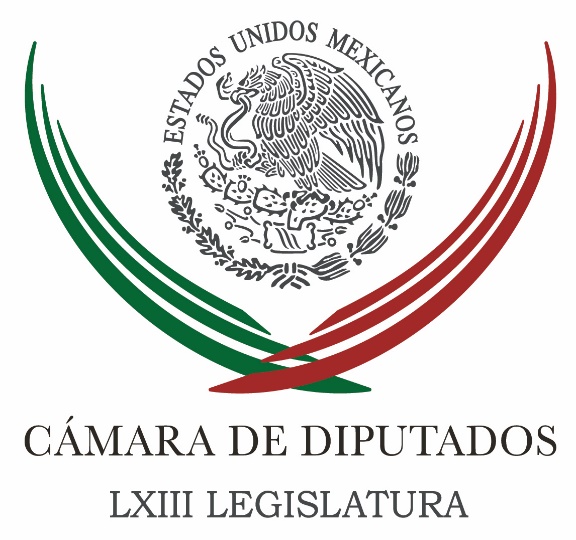 Carpeta InformativaTercer CorteResumen: Entraremos a discutir los grandes temas que tienen que ver con la situación del país: ZambranoDescarta Zambrano dificultades en inicio del periodo de sesionesNo pasaría contrarreforma de IP y el PAN: ZambranoEducación, salud y seguridad, prioridad en paquete económico: PRIPriistas harán frente legislativo para estar en armonía con EjecutivoMás que ser priísta, Juan Gabriel era 'universal': diputadosDefine PRI agenda legislativa que impulsará el próximo período ordinario en el SenadoAnuncia Peña Nieto estrategia contra violencia en 50 municipiosSin Reforma Educativa, México tendría un futuro oscuro: NuñoEspero seguir como secretario de Desarrollo Social: Meade30 de agosto de 2016TEMA(S): Trabajo Legislativo FECHA: 30/08/16HORA: 18:33NOTICIERO: Noticias MVSEMISIÓN: Tercer CorteESTACION: 102.5 FMGRUPO: MVSEntraremos a discutir los grandes temas que tienen que ver con la situación del país: ZambranoEzra Shabot, conductor: El Partido de la Revolución Democrática en la Cámara de Diputados está ahí en esta labor de tratar de encontrar una definición interna con respecto al tema de alianzas, al tema, también, de redefinir internamente sus mecanismos de elección. Ya los tiene, nada más que ahí hubo cierta rebatinga a partir del acomodo de funciones, a partir de la terminación de la función de Jesús Zambrano al frente de la presidencia de Mesa Directiva. Jesús, ¿cómo estás? Buenas tardes. Jesús Zambrano: Muy buenas tardes, Ezra. Con el gusto de saludarte. A tus órdenes, como siempre. Conductor: Que le dijiste ahí a Guadalupe Acosta que se hiciera a un lado, que porque tú... te tocaba ahí la vicecoordinación y que iba para un lado. ¿Qué dices tú? Jesús Zambrano: No hubo rebatinga ni le dije nada del estilo que dices a Guadalupe Acosta…Conductor: Es que está muy enojado. Jesús Zambrano: Bueno, lo cierto es que yo dejo la presidencia de la Cámara de Diputados, me reintegro a la labor directamente más del grupo parlamentario, y el acuerdo que la mayoría, más de 50 diputadas y diputados tomaron, decidieron, pues fue que yo me colocara, que ejerciera funciones en la vicepresidencia. Había quienes planteaban que buscara la coordinación, yo vi que la posibilidad de entrar a la coordinación del grupo parlamentario podría generar una situación complicada, que podría tener mayoría o podría no tenerla, pero casi así, mitad más uno o dos, o menos uno o dos. Y yo quise contribuir a que tuviéramos mejor un acuerdo que permitiera que camináramos todos juntos o por lo menos la gran mayoría, que le dé una estabilidad y una unidad al grupo parlamentario del PRD, porque las tareas y los retos que tenemos son muy grandes. Vamos a entrar ya directamente, pasado mañana que inicie el periodo de sesiones, recibiendo el Cuarto Informe de Gobierno del Presidente de la República y luego se pasará a discutirlo con comparecencias en el Pleno de los principales secretarios del gabinete. Luego, el día 8, una semana después, recibiremos la propuesta del Paquete Económico para 2017 de manos del Secretario de Hacienda.Entraremos a discutir todos los grandes temas que tienen que ver con la situación del país, con revisar la propuesta que nos hagan de Paquete Económico, de la Ley de Ingresos. Va a venirse un debate fuerte sobre si se modifican los términos de la recaudación, si se modifica la Ley de Ingresos y particularmente cómo va a venir la propuesta de gasto; si van a proponerse recortes, ¿en dónde se van a proponer recortes? Nosotros hemos dicho, en el grupo parlamentario del PRD, que no debe haber recortes, por lo menos en lo que tiene que ver con inversión productiva, con inversión en infraestructura, para propiciar el crecimiento económico y la generación de empleos para que demos, como país, oportunidad a las nuevas generaciones, a los jóvenes que ingresan al mercado de trabajo. Si hay recortes, los haya en el gasto corriente del Gobierno, que el Gobierno cueste menos a la sociedad, que se reduzcan los sueldos de los altos funcionarios, que se eliminen duplicidades, que se eliminen gastos superfluos, pero que no le vayan a pegar en el recorte, especialmente a salud y educación. Son de las cosas que la sociedad mexicana siente más en lo profundo; son las cosas en las que un Estado solidario con la mayoría de los que menos tienen debe mostrarse dispuesto a atender sus necesidades.Todos estos son los temas, acompañados de una política en la que seguiremos insistiendo de recuperación del poder adquisitivo de los salarios, cuando a principios de este año se acordó ya la desindexación, como le llamamos, del salario mínimo, quitarlo de sus lastres que tenía en la Constitución y más de dos mil leyes estatales y federales de todo el territorio mexicano. Hay que iniciar un proceso de recuperación paulatina al salario mínimo, de incrementos en los salarios mínimos, se dijo que pasadas las elecciones del 5 de junio se empezaría a hacer esto; bueno, tenemos ya tres meses de que eso pasó y no se ha entrado a hacer absolutamente nada, hay que entrar a eso. Y estos son de los temas que debemos poner en el centro y ante eso se requiere mucha unidad y mucha fortaleza en el seno del PRD. Sí hay voces discordantes yo las respeto, pero son minoritarias, en todo caso. Conductor: Bueno, eso es un poco parte de la temática interna de cómo generar un consenso en un partido de corrientes, en donde hay aquellos que insisten en que no existe un consenso interno sobre qué es lo que se tiene que... Jesús Zambrano: Tampoco lo tuvo en el PAN ni en el PRI a la hora de tomar decisiones, pero en el PRD parece que queremos seguir manteniendo la medalla de oro en la estridencia, en hacer visibles pleitos que son menores frente a los problemas que tiene el país. Conductor: Sí, eso me queda claro. Pero, bueno, pues ahí está. Ahora, el otro punto tiene que ver con lo que el Partido de la Revolución Democrática puede hacer desde la propia Cámara, la capacidad o hasta a dónde influir, dado que han tenido una reducción en la fuerza que tenía anteriormente, el surgimiento de Morena, etcétera, ¿cómo posicionar cierto tipo de temas que pudiesen generar algún tipo de acuerdo, incluso con otras fuerzas? Tú y Nueva Izquierda en general han planteado un modelo aliancista con Acción Nacional, ¿tú ves esta posibilidad? Lo plantean para el Estado de México, lo plantean para elecciones en ciertos espacios, insisten en que esa es la alternativa para sacar al PRI de Los Pinos, otra vez, y de muchas gubernaturas. ¿Verías ese tipo de alianza posible a nivel del Legislativo en algunos temas? Hay quien insiste en que hay que hacer otras reformas distintas; hay quien dice: "Hay que apoyar las reformas que hay ahora". ¿Encuentras algún punto de unión con otra fuerza que pudiese hacer del PRD algo más que un partido testimonial en el Congreso o en la Cámara? Jesús Zambrano: No somos un partido testimonial, yo creo que estamos incidiendo en las grandes reformas que se han hecho y que deberán seguirse haciendo, porque somos el partido que en la Cámara de Diputados tiene la tercera cantidad más grande de diputadas y de diputados; por cierto, Morena es la quinta fuerza, ni siquiera la tercera en la Cámara de Diputados; en el Senado prácticamente no existe más que testimonialmente. Lo que tiene que ver con las alianzas rumbo al 2017, gubernaturas del año que entra, particularmente la del Estado de México y las presidenciales del 2018, pues le corresponden directamente a la dirección nacional del partido o principalmente la dirección nacional del partido. Nosotros, en san Lázaro, por supuesto que estamos siempre abiertos a construir acuerdos en la Cámara de Diputados con los demás grupos parlamentarios. Hay temas, como estos en lo del presupuesto, en los que encontramos unas coincidencias muy grandes, muy importantes, en lo que yo le llamaría un bloque progresista, de entrada, de manera natural, con Movimiento Ciudadano, con Morena, particularmente, y también algunos segmentos de planteamientos con el PAN. Espero que ésos los podamos seguir haciendo valer, porque esto es un elemento de presión para que también el PRI, aunque llegue con una propuesta en el Paquete Económico que venga de la Secretaría de Hacienda, para tratar de sacar ciertos temas si no encuentra un apoyo grande en la Cámara de Diputados no lo podrá sacar, menos en el Senado, en donde el PRI sólo con sus aliados no hace la mayoría de los votos. Somos un Congreso, un Poder Legislativo de dos cámaras, en donde las dos cámaras tienen que ponerse de acuerdo; somos cámaras colegisladoras, en donde una legisla y luego manda a la otra y viceversa, y si no se ponen de acuerdo las cosas no salen. Entonces, es parte del equilibrio de poderes, también, que tenemos internamente en nuestro sistema político mexicano. Mirando ya electoralmente hacia el 2017, yo soy de los convencidos de que las coaliciones electorales llegaron para quedarse, ya ningún partido por sí solo, lo hemos platicado otras veces contigo, Ezra, ningún partido por sí solo gana elecciones; el PRI mismo, por más que luego denueste contra las elecciones, no gana elecciones por sí solo, y siempre busca a sus aliados del Verde, Nueva Alianza o el partido que sea. Bueno, por qué denostar a los otros que hacen o busquen hacer coaliciones.Sigo viendo la necesidad de que sobre la base de propuestas, de planteamientos de cosas, de temas que le ayuden al país a salir adelante, podamos construir acuerdos electorales que nos permitan decir claramente: "Esto es lo que se necesita, porque el país necesita cambiar". Está claro que el país está mal, que las cosas como están no satisfacen a la gente. Ahí están las encuestas de todo tipo, diversas, de distintas casas encuestadoras que dicen: "Recojan el sentir de la gente que dice que las cosas no van bien, este país no está funcionando bien". Entonces, si no va funcionando bien, tiene que cambiar y hay que hacer que cambie y hay que hacer acuerdos para que las cosas cambien en beneficio de la gente, en beneficio de que haya crecimiento económico, de que haya empleo, de que haya recuperación del poder adquisitivo, del salario, de que reactivemos el campo, de que acabemos con la corrupción, de que recuperemos la seguridad que requiere la gente, etcétera, todo esto que no está funcionando hay que hacer que funcione. Los acuerdos entre distintas fuerzas políticas que quieren, que se pueden poner de acuerdo en 5 días o 15, para que el país cambie, pues órale, vamos con ésas y empujemos hacia ese tipo de acuerdos. Hoy, con esta posición y estas actitudes que tiene el dirigente principal de Morena, Andrés Manuel, pues no veo condiciones, pero tampoco bajo la cortina para sentarnos a platicar con nadie. Conductor: Jesús Zambrano, vicecoordinador del PRD en la Cámara de Diputados, muchas gracias por tomarnos la llamada. Duración: 13’00”, masn/mTEMA(S): Trabajo LegislativoFECHA: 30/08/16HORA: 19:25NOTICIERO: La Crónica.comESTACIÓN: Online GRUPO: Crónica0Descarta Zambrano dificultades en inicio del periodo de sesionesEl presidente de la Cámara de Diputados, Jesús Zambrano Grijalva, afirmó que “no vamos a tener problema para trabajar” el próximo jueves cuando inicia el periodo ordinario de sesiones con la entrega del Cuarto Informe de Gobierno del Ejecutivo federal.En entrevista dijo que tomó las medidas de coordinación necesarias, tanto con el gobierno federal, sobre a la presencia preventiva de la fuerza federal en San Lázaro, y con la Secretaría de Seguridad Pública capitalina, ante los amagos de la CNTE de bloquear el Palacio Legislativo de San Lázaro.“Estamos ya en una relación y coordinación permanente, cotidiana, y creo que no vamos a tener dificultades para que se puedan realizar los trabajos con la tranquilidad que se requiere y con la seguridad necesaria de todas y todos los diputados”, aseveró.En otro tema, Zambrano Grijalva se pronunció a favor de darle un voto de confianza el nuevo comisionado general de la Policía Federal Manelich Castilla Cravioto “para que pueda llevar a cabo su tarea, sus actividades”.   Jam/mTEMA(S): Trabajo LegislativoFECHA: 30/08/16HORA: 17:07NOTICIERO: La Crónica.comESTACIÓN: Online GRUPO: Crónica0No pasaría contrarreforma de IP y el PAN: ZambranoMANUEL ESPINO BUCIO.- Si la contrarreforma fiscal anunciada por el PAN y un grupo de empresarios contempla incorporar IVA en alimentos y medicinas, no pasará, advirtió el presidente de la Cámara de Diputados, Jesús Zambrano Grijalva.El perredista defendió las modificaciones fiscales aprobadas en la legislatura pasada, la cuales, aseguró, evitaron el colapso económico del país ante la baja de los precios internacionales del petróleo.“De no haberse hecho esta reforma, no hubiera dado la relativa estabilidad que se ha tenido en el manejo de las finanzas públicas”, señaló.Tras participar en la 40 Sesión del Consejo Nacional de Seguridad Pública, el vicecoordinador de la bancada perredista dijo que pese a las inconsistencias que pudo haber tenido la reforma que se está aplicando, evitó que se llegara a una situación inmanejable en materia económica en el país.Señaló que el Partido de la Revolución Democrática no se cerrará a revisar la propuesta de contrarreforma, pero dejó en claro que si es de carácter impositivo su partido no la avalará.“Vamos a respetar, no nos cerramos en modo alguno a discutir, revisar las propuestas que se hagan, pero subrayo: Si es de carácter regresivo, peor aún si insisten en regresar con la propuesta de IVA en alimentos y medicinas, nosotros no vamos a ir como PRD”, indicó.De esta manera, el diputado reiteró que esperarán para ver a qué le está llamando el PAN contrarreforma fiscal.“Si se trata de hacer que paguen más los que menos ganan o menos tienen y que por la tanto sea una reforma fiscal regresiva y no de carácter progresivo como si dio en la anterior, o peor aún que quieran ahora incorporar IVA en alimentos y medicinas, simple y sencillamente no va a pasar”, recalcó.   Jam/mTEMA(S): Trabajo LegislativoFECHA: 30/08/16HORA: 18:55NOTICIERO: La Crónica.comESTACIÓN: Online GRUPO: Crónica0Educación, salud y seguridad, prioridad en paquete económico: PRINOTIMEX.- Los diputados del PRI analizarán con detenimiento el paquete económico 2017, y se le dará prioridad a los temas de salud, educación, seguridad, así como al campo y los ajustes se vayan a gasto corriente, afirmaron los legisladores Alfredo del Mazo Maza, Jorge Dávila Flores y Carolina Viggiano Austria.Señalaron que son las áreas que se estarán cuidando de manera prioritaria, y con base en eso analizar con qué recursos se cuenta para poder distribuirlos de manera más eficiente y con mayor beneficio de impacto para la ciudadanía.Entrevistados en el marco de los trabajos de la Tercera Reunión Plenaria de los diputados federales del Revolucionario Institucional, indicaron que esperarán a ver cómo lo manda el Ejecutivo Federal para poder analizarlo y platicarlo al interior de la Comisión de Presupuesto y Cuenta Pública.“Lo que traemos como trabajo y como premisa es que no haya más impuestos y que no se incrementen los existente ni tampoco que haya un incremento de la deuda”, sostuvo Del Mazo Maza.Abundó que se analizará el paquete que envía el Ejecutivo. Sin duda, “las áreas prioritarias que debemos estar atendiendo son los temas de salud, los educativos, de seguridad y el campo”, ratificó.Precisó que el manejo de la deuda pública se está dando de una manera responsable, “por eso creo que el planteamiento de no incrementarla es una medida responsable por parte del Ejecutivo, y esperamos que sigamos caminando en ese sentido”.Al interior del partido, prosiguió, se busca que inclusive ahora que se presente el paquete económico 2017, derive en una disminución de la deuda.Expuso que el PRI está dispuesto a escuchar a las distintas voces, pero hay que ser muy realistas con el entorno internacional: con el precio del petróleo, con el tipo de cambio, con la tasa de interés, la tasa de inflación y en base a eso hacer un presupuesto realista.“Lo que más nos conviene es hacer un presupuesto realista, dándole prioridad a los temas de mayor impacto y de beneficio a la ciudadanía”, enfatizó del Mazo Maza.Insistió en que será un presupuesto en donde se revise nuevamente cuáles son los programas que se deben llevar a cabo. “Hace algunas semanas se presentó la estructura programática, en donde ya se hizo una modificación, precisamente, de algunos de los programas, algunos de los rubros en los que están juntando algunas acciones y programas.”Por su parte, Dávila Flores reconoció que el Presupuesto de Egresos de la Federación (PEF) 2017 será difícil y austero; además, “tendremos que buscar que el déficit disminuya”.“Tiene que ser un presupuesto responsable, que siga privilegiando el gasto social, de salud, de educación, y que el tema de los recortes vaya al gasto corriente. Ese es el reto que tenemos, mismo que vamos a impulsar”.Por lo tanto, aseveró, necesitamos buscar que siga dándose la inversión productiva en infraestructura, que supere las condiciones de más y mejores empleos.El legislador priista precisó que se verá lo del presupuesto base cero. “Es importante porque éste implica que se otorguen, que se asignen recursos a proyectos que tengan metas concretas, medibles, tangibles, y que en función de los resultados se estén asignando los recursos. Es sano que se siga dando en este sentido”, indicó.A su vez, la diputada Carolina Viggiano consideró que la presencia del secretario de Hacienda y Crédito Público ante el pleno, después que se entregue el paquete económico, será muy importante para que nos explique los alcances que tendrán la Ley de Ingresos, el Proyecto de Presupuesto y los Criterios de Política Económica.Finalizó que “será una gran oportunidad para nosotros, por el entorno mundial y el nacional, no es precisamente el más favorable, para que nos diga cuales son las metas que se buscan el año próximo. Por eso, si traemos mucho interés de escucharlo y preguntarle”.   Jam/mTEMA(S): Trabajo Legislativo FECHA: 30/08//16HORA: 14:28NOTICIERO: Notimex / Terra EMISIÓN: Tercer Corte  ESTACION: Online GRUPO: Notimex 0Priistas harán frente legislativo para estar en armonía con EjecutivoEn el periodo ordinario de sesiones que inicia el próximo jueves con la entrega del IV Informe de Gobierno del presidente Enrique Peña Nieto, los diputados priistas deben hacer un frente legislativo para estar en armonía con el Ejecutivo, indicó César Camacho Quiroz, coordinador del PRI en San Lázaro.Al inaugurar junto con el dirigente nacional del Partido Revolucionario Institucional (PRI), Enrique Ochoa Reza, los trabajos de la tercera reunión plenaria, estableció que la Cámara de Diputados es "la caja de resonancia" y en donde los priistas asumirán una actitud activista. César Camacho mencionó que el grupo parlamentario priista es "una familia y un equipo de trabajo legislativo que piensa en el futuro del país y de los mexicanos". Durante su intervención, el líder parlamentario dio la bienvenida a diputados locales y federales, a quienes convocó a emprender una nueva etapa en el trabajo legislativo. Soy, dijo, un convencido de la organización entre los legisladores, por lo tanto, es importante que no perdamos la comunicación, sino que mantengamos una visión entre los priistas para hacer frente a los temas de coyuntura. Enfatizó que por ello es fundamental y legítimo que los legisladores del Revolucionario Institucional mantengan comunicación con el presidente Enrique Peña Nieto, "a quien le expresamos nuestra solidaridad". El también presidente de la Junta de Coordinación Política de la Cámara de Diputados externó que en el periodo ordinario de sesiones que inicia el próximo jueves "debemos trabajar con ahínco pues hay buenos augurios y que seguramente serán provechosos para todos". Insistió que esa es la consigna que se recibe por parte de la sociedad y se va a cumplir plenamente. /gh/mTEMA(S): Trabajo Legislativo FECHA: 30/08/16HORA: NOTICIERO: Noticias MVS.comEMISIÓN: Tercer CorteESTACION: InternetGRUPO: MVSMás que ser priísta, Juan Gabriel era 'universal': diputadosAngélica Melín, reportera: El deceso del cantautor Juan Gabriel sigue causando reacciones en el Poder Legislativo. En esta ocasión, integrantes de la bancada del Partido Revolucionario Institucional (PRI) en la Cámara de Diputados lo recordaron entonando algunas de las melodías que el “divo de Juárez” también cantó.Aunque celebraron que Alberto Aguilera Valadez, mejor conocido con el nombre artístico de Juan Gabriel, siempre se haya reconocido como priísta, el vicecoordinador de la fracción, Jorge Carlos Ramírez y la diputada Carmen Salinas, coincidieron en que fue “universal”.En particular, Ramírez Marín aseveró que es “ridículo” que se le quiera asignar un partido político al también llamado “Divo de Juárez”, que será recordado por sus canciones y por lo que representó para el pueblo de México y le aportó a la humanidad.“Es una situación ridícula ponerle partido a Juan Gabriel. Juan Gabriel es universal, no es valioso porque hubiera sido priísta o porque no hubiera sido priísta, es valioso por todo lo que aportó a la humanidad, a la sociedad a través de su música. No le doy ninguna importancia a qué filiación política tenía Juan Gabriel”, planteó Ramírez Marín.Aseveró que el artista participó en muchas campañas políticas y electorales de distintos aspirantes del tricolor, como el ex candidato presidencial Francisco Labastida, pero sus lazos con el Revolucionario Institucional, añadió, fueron más de amistad que políticos.También se pronunció a favor de que los familiares de Aguilera Valadez den a conocer el contenido de la carta que éste escribió y tenía pensado hacerle llegar al Presidente de la República.A convocatoria de la prensa, el legislador se animó a confesar que una de sus canciones preferidas es “Hasta que te conocí” e incluso, entonó algunas de sus notas.Por su parte, la diputada Salinas Lozano aseveró que la muerte de Juan Gabriel generó una gran tristeza en el país.La legisladora señaló que lo que más extrañará del cantautor, es su desparpajo y que “le valía gorro” lo que dijeran de él.“Me gusta la que cantaba: ‘por qué negar que fue la vida la que nuestras almas vino a separar’”, dijo la también actriz, al referirse al bolero compuesto por Agustín Lara, “Por qué negar”.“Recordaré su desparpajo y que le valía gorro lo que dijeran de él. Cuando le preguntaron ‘¿eres gay?’, dijo: ‘Ay, lo que se ve no se pregunta, mis chiquillos’. Orgullosamente priísta era”, apuntó Salinas.La congresista añadió que la presunta carta escrita por Juan Gabriel y que tenía como destinatario al Primer Mandatario, está en poder de la señora Silvia Urquidi, que también tiene a su resguardo las propiedades del artista, por lo que dependerá de ella y de sus familiares decidir si hacen público el contenido del mensaje.Dijo tener noticias de que se podría organizar un homenaje al “divo” en el Zócalo de la Ciudad de México y señaló que sería “muy padre” que de ese modo, sus canciones lleguen de ese modo a todo el pueblo de México.TEMA(S): Trabajo Legislativo FECHA: 30/08/16HORA: NOTICIERO: Noticias MVS.comEMISIÓN: Tercer CorteESTACION: InternetGRUPO: MVSDefine PRI agenda legislativa que impulsará el próximo período ordinario en el SenadoÓscar Palacios, reportero: La bancada del PRI en el Senado definió la agenda legislativa que impulsará para el próximo periodo ordinario de sesiones, en la que destacan temas relacionados con la seguridad y justicia de nuestro país.Al clausurar los trabajos de su Novena Reunión Plenaria, el coordinador de los senadores del PRI, Emilio Gamboa Patrón, detalló que su bancada impulsará la expedición de una nueva Ley Federal de Juegos con Apuestas y Sorteos.Indicó que, de igual forma, trabajarán en reformas para fortalecer la figura de extinción de dominio, así como a las leyes secundarias en materia de derechos de las víctimas y la regulación del uso de la marihuana.Por otro lado, Emilio Gamboa aseguró que su grupo parlamentario revisará con gran atención los nombramientos que llegarán a la Cámara Alta para integrar el Tribunal Electoral del Poder Judicial de la Federación.  La bancada del PRI impulsará también las reformas secundarias en materia de transparencia y combate a la corrupción, así como reformas en materia político-electoral y de comunicación política.Además, la agenda del tricolor contempla la ratificación del Acuerdo Estratégico Transpacífico de Asociación Económica (TPP).TEMA(S): Trabajo Legislativo FECHA: 30/08/16HORA: 14:57NOTICIERO: Enfoque.comEMISIÓN: Tercer CorteESTACION: InternetGRUPO: NRMAnuncia Peña Nieto estrategia contra violencia en 50 municipiosEl presidente Enrique Peña Nieto anunció la determinación del gobierno federal de aplicar una nueva estrategia para reducir la violencia en 50 municipios que concentran 42% del número de homicidios dolosos que se registran en el país.Al presidir el Consejo Nacional de Seguridad, el mandatario indicó que instruyó al Gabinete de Seguridad que encabeza el secretario de Gobernación, Miguel Ángel Osorio Chong, a coordinarse con las autoridades locales para esta estrategia integral de atención.Indicó que de manera responsable, el Gobierno de la República reforzará la prevención social en esos municipios, mediante el fortalecimiento institucional y el combate a la violencia.En este sentido, llamó a los gobernadores y autoridades locales a ser corresponsables pues advirtió que si bien las fuerzas federales estarán ahí, invariablemente donde se necesite, no será para suplir ni para remplazar a las autoridades locales.TEMA(S): Trabajo LegislativoFECHA: 30/08/16HORA: 18:53NOTICIERO: Excelsior.comESTACIÓN: Online GRUPO: Excelsior0Sin Reforma Educativa, México tendría un futuro oscuro: NuñoEl titular de la SEP reiteró que ante la cerrazón de la CNTE no se dará el diálogo, "primero deben estar todos los niños en clases, y luego considerar dialogar"30/08/2016 18:53  LILIAN HERNÁNDEZ.- CIUDAD DE MÉXICO. Ante la cerrazón de la CNTE y después de un intento de diálogo para acabar con el conflicto magisterial, hay firmeza en la decisión de que primero deben estar todos los niños en clases, y luego considerar dialogar, manifestó el secretario de Educación Pública, Aurelio Nuño Mayer, quien dijo que hay que ser consistentes en la transformación educativa.Aseguró que esta situación se enfrentará con paciencia y tolerancia, pero con gran determinación, y garantizó que si se retoman los diálogos con la Coordinadora, los resultados serán transparentes.En la Segunda Reunión Plenaria de los diputados del Partido Encuentro Social, dijo que hay apoyo de millones de mexicanos y padres de familia, por lo que ratificó que no habrá ni un paso atrás en la implementación de la Reforma Educativa.Nuño Mayer señaló que se avanza en la recuperación de la rectoría del Estado en materia de educación, ante las resistencias de quienes no quieren perder privilegios como la venta y herencia de plazas, y que defienden un sistema con vicios, corporativismo y clientelismo.El secretario de Educación Pública manifestó que el sistema educativo ya no proporcionaba las herramientas que requieren niños y jóvenes para enfrentar el Siglo XXI; las escuelas estaban descuidadas en su organización e infraestructura, y los maestros no basaban su carrera en el mérito.El sistema dejó de cumplir con la función de la educación como motor del progreso social", indicó.Ante eso, era fundamental un cambio profundo y radical del sistema educativo, por lo que ahora se sabe cuántos planteles hay y cómo está su infraestructura,  para lo que ya se invierten 50 mil millones de pesos para dejar en condiciones de dignidad más de 33 mil escuelas.Luego de la intervención del coordinador del partido Encuentro Social en la Cámara de Diputados, Alejandro González Murillo, quien expresó el apoyo de su partido a la Reforma Educativa, Nuño Mayer reconoció a los maestros que permanecen en las aulas.El secretario de Educación Pública expresó que si este proyecto no avanzara México tendría un futuro oscuro, pero con el impulso a la Reforma Educativa se tiene la oportunidad de atender la vieja deuda de romper la desigualdad y la pobreza con educación de calidad.Se avanza en la reorganización de las escuelas; la profesionalización del magisterio; la equidad y la inclusión; la revisión del Modelo Educativo, y la nueva gobernanza”.Planteó que la Reforma Educativa es uno de los grandes proyectos de la democracia mexicana, que se logró con amplios consensos de los congresos federal y estatales.Nuño Mayer reiteró, además, que próximamente se presentará el nuevo programa de tabletas en las primarias, luego de que se realizó una profunda revisión del mismo.Aseveró que no se negociará el futuro de los niños y jóvenes, y que con la transformación educativa se garantizará el derecho de los niños a tener educación de calidad.   Jam/mTEMA(S): Información GeneralFECHA: 30/08/16HORA: 18:22NOTICIERO: La Crónica.comESTACIÓN: Online GRUPO: Crónica0Espero seguir como secretario de Desarrollo Social: MeadeALEJANDRO PAEZ.- En medio de posibles cambios en el gabinete presidencial, el secretario de Desarrollo Social, José Antonio Meade, confió ante senadores del PRI que su encuentro en el marco de la IX reunión plenaria, no sea la última como titular de Sedesol.“Fui el primer secretario con el que este grupo parlamentario se reunió cuando estaba en Hacienda, reitero fue mi última reunión como Canciller espero no sea mi última reunión en desarrollo social”. Sobre la posibilidad de que regrese a la titularidad de la secretaria de Hacienda, Meade consideró que "no hay buenas segundas partes".¿Le gustaría regresar a la Secretaría de Hacienda?Nunca hay buenas segundas partes--¿Se siente candidateable para el 2018?--Me siento buen secretario de desarrollo social y espero ser mejor todavía.Meade desestimó la posibilidad de regresar como Secretario de Hacienda como parte de eventuales cambios en el Gabinete presidencial.“No, de ninguna manera, yo creo que tenemos un gran secretario de Hacienda, un hombre inteligente, talentoso, comprometido, con gran visión, con enorme credibilidad y muy buen amigo”, aseveró.Durante su participación en la 9 Reunión Plenaria del PRI en el Senado, Meade anunció que al término de este año los adultos mayores en su totalidad habrán de ser integrados al Seguro Popular."Para cuando termine este año todas las familias de Prospera y todos los adultos mayores habrán de haber sido afiliados al programa de Seguro Popular, por lo que juntos los dos programas habrán de tener cobertura universal en beneficio de los mexicanos; nos acercamos así prácticamente a dar cobertura universal en materia de salud”, señaló.   Meade bromeó con sus últimos cargos: recordó que las reuniones plenarias con los senadores han sido antecedidas por relevos en sus cargos."Vengo además muy contento a esta plenaria porque el año pasado que vine también a la plenaria fue literalmente el último evento al que vine como canciller”.   Jam/m